Introduction to PropertyHow – and Why – Does Property Originate?Sources of Property LawCommon LawMost prominentDerived from British common lawStatutory AdditionsIncrease in rights for property ownersi.e. community common interestmakes property ownership more flexibleRestrictions on property ownersZoningBuilding codesCivil rights legislationConstitutional Law3rd, 4th, 5th Amendments5th Amendment – Takings ClauseChanging property rules Is very difficult because the system is very antiquated Oliver Wendell HolmesKill the dragon or tame him to be a useful animalHow do we assess old rules in the framework of modern economies and values?What values should the U.S. property system be advancing?Goffman ArticleProperty for a sense of self/identityTerritory formationAutonomySense of independenceIn order to establish some difference between us and other peopleSociobiological explanationAnimals claiming territory – we’re animalsWe learn to identify objects by who they belong to (i.e. “Dad’s ball”)Asylums taking everything from people and replacing it with non-descript stuffEliminates connectionMeasure of controlStrip people of private desiresProperty is important because the owner has control over itWhenever you own something, someone else doesn’t Blackstone: “Property is that sole and despotic dominion which one man claims and exercises over the external things of the world, in total exclusion of the right of any other individual in the universe”There are some outside constraints to discretion over thing that we owni.e. can’t use your gun to murder someone Tragedy of the CommonsWhat’s the Tragedy?Free and open access to property – commonsUsing up resources before they can be sustained Everyone loses Can no longer support all people Individually rational, but collectively irrational and inefficientEach individual looks at what’s best for them to do – short term perspectiveI bear a little of the harm of my behavior but all of my gainExample: 10 Ranchers raising cattleAt the beginning, each rancher produces 100 lbs of meat Price of the meat goes up, so they want to raise more cattleEventually there are so many cattle, and the price goes down to a point where the net gain is decliningWon’t they stop?No because others will carry on increasing number of cattleLarger take of a diminishing pieBut people can communicate, make agreements, and strategizeEnforcement mechanismsNaming and shamingInexpensive monitoring Open and limited accessLimited – a group of people – not just anyoneME lobster farmers were self-sustaining commons for a long timeWhaling was harder to monitor – open sea – decimated whale populationWhat values are we trying to protect?Overall social well-beingLarger potTragedy of overusing a resource and denying society of the value of sustaining/growing the resourceIf everyone owns resources, they’ll have the incentive to make sure they don’t run outMake us bear the lossProperty solutions to the tragedyDivide up property and give some to eachUber owner (i.e. government) which they can license out to individualInternalizing externalities Property Institutions can serve:Social values/utilityAutonomySoviet Farming – Bill Keller and Pipes NYT articleProblem of laziness/lack of initiative Fear gets people to workProperty as an incentivizerProblem: individuals not getting the benefitsWorking  value  someone elseCollectivizing of farm sector diminishing effect on incentives But some (a lot) of people didn’t want to own their own landDon’t want to bear the lossesRight of residuarity – when everyone else lives, the person left with the residual becomes the ownerPositive and Negative ExternalitiesPositiveUnder production problem  patentsMake hard work viable for inventors, etc.Can property rules help internalize benefits?Utilitarian theory of property is dominantMetaphorsTragedy of the CommonsLittle Red HenRole of CustomDifferent from traditionCustom is informal resolutions of disputes E.g. ME lobster people developed a custom about how lobster buoys should be laidThe biggest problem is when people are unfamiliar with the customWhether people who create custom are taking into account all the considerations, consequences, and externalitiesMany judges will look to custom as party of their analysisMany customs operate as informal for a long time, some get uptake into common law, some are unclear if they’ll be enforcedFelix CohenCore of property: sign that reads “This is my property. Keep out unless I say you can. Signed Citizen, endorsed by government”SummaryProperty because… Autonomy/independenceSecurityExternalitiesTragedy of the Commons and Little Red HenProperty can ameliorate problems of actor creating more harm than benefit (e.g. pollution)Person doing work has to get benefit from the positive externalitiesUtilitarian view of property rulesAdvance the opportunity for society to have the largest pieAlways a “compared to what” question in the backgroundTragedy of the Commons  breaking up commons into private property as compared to … self-regulation? (think: lobster harvesters)Are there better, alternative solutions (from the private property system)?People don’t always act in in accordance with what’s economically rational for them as an individual (i.e. altruism)It’s costly to create the property systemIt’s expensive to figure it out, police it, monitor it, enforce itTime and resourcesJohnson v. M’Intosh (1823) [stealing from Natives case] (SCOTUS)Origin of how real estate title is handled in the U.S.Both parties had title to the same tract of landM’Intosh get title from U.S. U.S. got it from Britain via treaty (got treaty with proprietary interests because of war)VA originally got the land and ceded it to the U.S. Britain got land through discoveryBefore that  Native Americans had itBritain purchases the land from Natives (albeit one-sided)Johnson had claim by two grants from native chiefsDiscovery doctrineIdea that being there first establishes ownership rightsNothing to do with relationship between English and nativesHas everything to do with European nationsDesigned to minimize the friction between European nations Idea that England “discovered” the territoryEngland enacted a law that in the (then) colonies, no private citizen can purchase land from natives, only the U.S. as an entity canPositivism: it is because the sovereign says it isConquest (in a just war): not an act of brute forceU.S. did not conquer to acquire this property, they purchased it (but were the only possible buyers)Two chains of title, both have a common grantor (natives)In 1773 and 1775, natives grant to Johnson (for about $30K)In 1803(ish?) same natives sold it to the U.S.Trace back where property came from to a common grantorNormal principle: first come, first serveWhoever purchases first gets the landNemo dat quod no habet: “one cannot give what they do not have”You can only give it away onceThere are some exceptions (TBC…)Person with the earlier deed takes the propertyBut here, an act of the U.S. had stripped right of native tribes to transfer the property to anyone else but the U.S.The properties didn’t actually overlapMarshall wants to clarify what the nature is of title in this entire areaUncertainty about land ownership impairs developmentIn actuality, it’s a short/easy case, but Marshall gives it space because of how important the issue wasMarshall personally objected to the treatment of nativesWhat is Property?Property: system whereby we allocate scarce resourcesSinger: the law of property is the law of relations with respect to a thingSmith: the law of property is the law of thingsBasic Framework: Sovereign makes the rulesProperty as a bundle of rights In rem rights = rights good against the worldRoscoe Pound: enumeration of rights of ownershipRight to excludeRight to useRight to generate incomeRight to the capitalRight to securityRight of transmissibility Right to destroyTony Honoré’s indicia of ownershipRight to manageAbsence of termDuty to prevent harmLiability to executionIncident of residuarityRight of transmissibility+ Pound’s list (minus the right to destroy)There could be more; no canonical list existsHow many do you have to strip away before you take away ownership? No agreement on what’s absolutely essentialBut, some rights are foundational for some other rightsRight to exclude*Right to security somewhat based on thisRight to useRight to transferSubdivisions existFor example, right to transmissibility:Right to sellRight to give awayRight to deviseRight to create future interestMunzer’s Hofeldian Take on HonoréClaim rightsTo possess, use, manage and receive, income PowersTo transfer, waive, exclude and abandonLiberties or privilegesTo consume or destroyImmunityFrom expropriation by the stateDutyNot to use harmfullyLiabilityFor execution to satisfy a court judgmentHohfeldWants to isolate concepts to see what’s distinctThought the word “right” was overused. He broke it down into fourRights (claim right)PrivilegesPowersImmunity Relationships between correlatives and oppositesOpposites: any person has one, cannot have the otherCorrelatives: if I have a right, someone else has got to have no rightRitchmond Cole v. Miller (1917) (SCOTUS)Decides in favor of employerUnion labor or non-union laborRights are enforced by state power, a privilege or liberty isn’t enforcedi.e. privilege of starting a businessRight to Exclude Jacques v. Steenberg Homes, Inc. (1997) (WI SC) [mobile home delivery case]FactsDefendant sold a motor home to plaintiff’s neighborDefendant wanted to deliver it by crossing over plaintiff’s land, but the plaintiff’s refusedDefendant went over the land anywayThere was another route option – the private road – but there was a shit ton of snow and getting it around a turn would require rollersRiskier and more expensiveOpinionSupports the right to excludeDamagesCourt wanted to discourage violation of law, more than nominal damages owed  punitive damages appropriate Nominal damages – no actual economic/physical harmCourt makes exception to the general ruleState that there’s not punitive recovery when only nominal damages are foundWhat values are being advanced?Channel people interests in using other land  negotiating with them (NOT SELF HELP!)Social significance – if you don’t think law will be enforced or that your property will be protected, you might resort to self-helpDoes it matter what reason the plaintiffs have for wanting people off their land?They lost money in a previous situation (adverse possession)Not a great reason – takes 7-14 years to gain property via adverse possessionReason has no bearing on the outcome – legally irrelevant If we allow courts to weigh reasons – balancing exercise – then it significantly reduces security that comes with the right to excludeEvery legal right is hollow without means of enforcementDeterrence State v. Shack (1971) (NJ SC) [migrant worker rights case]FactsPlaintiff is a farmer who employed and housed migrant workersDefendants wanted to give services to migrant workersProperty rights are relationalMigrant workers have the right of accessFarmer has the right to excludeOpinionCourt seems to compare/balance the reasonsJudges the legitimacy of the argumentsRules there is “no legitimate need” for the plaintiff to deny access to aidShack and Jacques – differences?Steenberg: right to make money?There’s a federal statute for assistance to migrant workersThey’re disadvantagedStatute confers the right? But EOA doesn’t establish a rightShack focuses on public policyThis is slippery thoughTrespassThe unprivileged and intentional intrusion on property possessed by anotherThere are exceptions to the right to excludeTrespass privilegesConsentNecessity Pretty high burden To avoid imminent risk to life/propertyThat privilege at common lawrequires imminence of bodily harm or property loss.Public policyBroader than necessity, but hard to put a value on itOrdinarily when you assert the right to exclude, you can do it for any or no reason and the court will support youBut if the trespassing party puts up a sufficiently strong reason for access, court will evaluate your reasoningBurden shifting (trespasser  owner)Eyerman dissentProperty rights are there to vindicate valuesAt some point, it becomes legally relevant to evaluate arguments to excludeTo keep right secure, demand high threshold on trespasser to show that the right should be infringed Public Trust and Public DomainMatthew v. Bay Head Improvement Association (1984) (NJ SC) [beach & common property case]Public trustAncient idea (based on fact) that navigable waters are common propertyCommon ownership doesn’t end at the water’s edge  it extends to mean high watermarkCustomary condition – incorporated into law“ownership, dominion, and sovereignty over land, flowed by tidal waters, which extend to the mean high water mark, is vested in the state in trust for the people”Fishing and navigationFacts:Borough of Neptune City, NJ extends the public trust to recreationThis case deals with convenient access to a beach owned by the Association (not a municipality, but acts like it)There’s no point in allowing them to use it if they a can’t access itRight of accessIssue: does the public trust right bring with it the ability to get there?OpinionCourt rejects the idea of making private parties provide access to the beach as long as there’s an alternative open to the public Leaves out some issues and considerationsWhat if the entire area was private?What if people don’t renew leases with the Association?Kind of a kick the ball to a later date/work it out later decisionAvon casePublic trust applied to municipality owners dry sand beach, immediately landward to the high water markSame court as State v. ShackRight to exclude loses in both casesThis case is different because it’s generally applicable Not based really on individual interestsLand-locked parcels & easementsEasement by necessityNot applicable in the public trust contextRight to TransferAndrus v. Allard (1979) (SCOTUS) [eagle feather case]FactsAppellees own/sell Native American artifacts that have feathers from protected birdsThese items used the feathers before the birds were protectedStatuteInterest to protect eagles and migratory birdsThe purpose isn’t to prohibit the sale of artifactsHere, the eagles are already deadBut the statute clearly includes all feathers – of those eagles dead and alive; includes feathers previously acquiredNeed universal prohibition of sale to prevent people from continuing to harm eagles and trying  to sell new feathers as old artifactsHard to tell the old and the new feathers apartCourt rules that the statute is constitutional because restrictions don’t amount to a takingBrennan: law strips right to sell, but that’s only one stick/twig in the bundle of rights that govern private propertyAmount of loss is speculativeOther ways to use the propertyGovernment takes sticks out of the bundle via regulationsPersonal property has always been subject to more regulation than real property/landDoesn’t take away the transfer right entirelyCan donate or loan to museum, etc.But it does take away one the owner is most interested inRestraint on AlienationDavis v. Davis (2016) (NC App.) [children try to screw over mom]Lower court interprets deed in favor of plaintiffLife estate: someone lives there until they die, and then it’s fully transferred to remaindermenPoor man’s willConvey in a deed the remainder of the estate to kids, life estate until they dieHere, defendant and her husband had deeded their beach property to 3 of their children, retaining a life estateThey had a history of renting out to people from time-to timeBut language in the deed prevents them from renting it out (malpractice)Absolute restraints on alienation are void in NCMrs. Davis is okay despite the language in her deedProperty you can’t transfer in the market is not available for its best/most efficient useRestraint on alienation disincentivizes improvementsPrevents creditors from accessTake-away: provision in deed is void, Mrs. Davis has flexibility she always hadThe transfer right is an important stick in the bundle of rightsDoes regulation severely reduce economic value?If so, strong chance it’s been “taken”Right to DestroyEyerman v. Mercantile Trust Co. (MO App.) (1975) [wants house destroyed after death]Woman leaves instruction to destroy her house after her deathHistorical significance?Dissent thinks it’s trumped upTiming is suspectThe house/neighborhood isn’t designated as a landmark until after this lady diesTestimony about dude helping these people outHouse as a positive externality for the rest of the communityDissent also focuses on the fact that there’s already one vacant lot that’s well-maintainedNo reason to believe that the home association wouldn’t maintain this new vacant lotSurrounding property values go down?Her estate would be more economically well off if the house is not razed (destroyed)Simple vacant lot is not a nuisance, maybe if it got unwieldy (trash, trespassers, etc.)Could razing be a nuisance?Probably not, will be over in a specified amount of timePositive externalities with the house would be lost with razingThink: comparison to refusal to be an organ donor?How do you evaluate competing interests?My thoughts:She’s dead; she can’t negotiateWe don’t know her motivesNo reasonable person would take the loss on the propertyMajority paints decedent as capriciousBut we don’t really know her motivesAlso, none of her beneficiaries objected to tearing it downCase cites OH case in which decedent gave a reasonDidn’t want family home to be used as a boarding Case ended differently; court let them destroy her houseWe don’t force people to productivity with their propertyBalancing merits of reasons with social value of your propertyHow would you do this?But also, why should a dead person dictate what happens with property that still exists?**This is an outlier case. Normally, you don’t need a reason. The right to use = the right to destroy** Distinguished from State v. ShackWhich is also an unusual caseThe strength of the public policy argumentsBoth make arguments on where courts should look for policy arguments against certain property rightsSummaryLaw of property is concerned with the function of allocating material resourcesMuch of property law is still common lawIndividuals and society as a whole are better offIndividual autonomy and personalityLocke’s labor dessert theory of propertyWhen a person puts effort into creating something, they have a moral claim to that objectIndividual can keep a better management of their costs and benefits (commons)Argument for value of private propertyWhat Should be Property?INS v. AP (1918) [news as property case]INS is doing a little of this, but it’s inflated in the factsINS had been locked out of first access to news in Europe (run by Hearst who had been critical of European countries & leaders)So, they go to public bulletin board AP is interested in protecting their news, what writers have doneCan’t have property rights over facts, but perhaps how they’ve been written upCourt treats news as quasi-propertyQuasi-property because regular property rights are good against the world (in rem)What makes it property is that the AP is exerting the right to excludePolicy argumentIf other newspapers can bum off efforts of AP, then there’s no incentive for them to spend the resources to keep doing what they’re doingLittle Red Hen problemINS & AP are direct market competitorsMisappropriation and unfair competitionDifferent than Rush Limbaugh on his talk show talking about their story – not competitionDifferent from Little Red Hen in that multiple people can have the news. Little Red Hen is the only one who has her bread There has to be a winner and loser under LRH, but that’s not necessarily true all the timeOpinion Goes back to investment. Court realizes how much investment AP is putting inThinks INS taking news will prevent AP from recouping its investmentAP has to have business model that makes it possible for them to recoupCompetitor coming in and trying to grab AP’s production and compete with AP in the market  destroy the news gathering businessLearned Hand distinguishes it Cheney Brothers v. Doris Silk CorpNeither case the property copyrighted or trademarkedThis decision did not generate an enormous amount of litigation because Congress updated copy right law that preempts these types of common law claimsMisappropriation or Permissible Creativity?One cannot reap where one has not sownIf man has any natural rights not the least must be a right to imitate his fellows, and thus to reap where he has not sown. Education, after all, proceeds from a kind of mimicry and “progress” if it’s not entirely an illusion depends on generous indulgence of copyingCreation of information is paradoxical: free once it’s produced and protected so that it will be producedNo evidence that AP will go out of business if INS continues doing what it’s doingPitney is making the argument on an assumption of how the world worksWhite v. Samsung Electronics America, Inc. (1992) [Vanna White commercial case]Samsung is running advertisements to emphasize the durability of their productsOne features a robot dressed up as Vanna White with a Wheel of Fortune – reminiscent set CA has statutory publicity right (§3344)Similar to INS?Both are an intangible asset (likeness in this case)Someone trying to reap where they have not sownAfter the same thing – right to excludeBy evoking White’s image, they are gaining a benefitDifferent from INS?	Parties are not competitorsSamsung isn’t also trying to say that White endorses their productsEffort to exploit or appropriate Vanna White’s fame/likeness, which she has invested inMaybe not the same incentive argument – would celebrities stop trying to be celebrities because of imitation?Samsung had licensed the likeness of other celebrities in their adsWhite invested in earlier labor that made her likeness valuableSamsung asserts they aren’t appropriating her likeness Court looks at §3344, which uses “name voice, signature, photograph, or likenessWhite has no claim – not her face or her likenessCA Common law is not necessarily an element testWhite wins on thisDifference is that the common law claim is within the authority of the judges, court distinguishes itThe list is not exhaustive, just exemplary The robot reminds the public/evokes the identity of Vanna White without using her face, figure, etc.Common law is more malleable by court than the statuteDissentCourt is expanding the right of publicityIt’s not her likeness that’s being protected, it’s the idea of her and what she doesThe ruling is too broad and brings in 1st Amendment IssuesThink about the consequences of taking things out of the public domainThis isn’t just Vanna White, it’s all celebritiesRestricting ability of creator to use the public domainPrivate property is not costlessMatter of institutional competence – legislature can handle thisDiscussionVanna White will earn money for doing nothingJust another way for celebrities to make moneySets loose a set of unintended consequencesProblem: defining the scope of IP rights For tangible property, the thing defines the boundariesParody is protected by fair use defenseCA publicity right is only for commercial/for-profit; non-profits, PSAs, etc. don’t countMoore v. Regents of University of California (1990) [taking cells from patient without his knowledge]Defendant takes cells from plaintiff during treatment and uses them in lucrative research without his knowledge or consentCourt rules that plaintiff can’t prevail on conversion, but that there are other causes of action (torts)Breach of fiduciary dutyLack of informed consentWhy is he pursuing property right/conversion? What do you need to prove for a tort claim?Has to show causal connection between defendants’ action and injuryWhat’s the injury? Loss of property?Nothing bad happened to him/no injuryHas to show a reasonable person would not consentHe wants the money! But if he isn’t, why might you bring an action?Want control/injunctionHe might have had other plans for the cellsMight just want control over his body/autonomyWhat’s Moore’s best argument for why we should recognize his cell line as property?IP arguments: to encourage inventors/creators to invent/createDoesn’t work hereUnderproduction of good things that create a great benefit for societyTragedy of the commonsDoesn’t work here hereLocke’s labor-dessert theoryMoore hasn’t don’t anything to make the cells valuableBut underlying this theory is the idea that we own ourselvesA lot of people have a gut intuition that this case was not decided correctlyDissent (Mock)Court could have deemed this property without altering regulationsHe at least had the right to do with his own tissue whatever the defendants did with itLooks at it as exploitation of someone’s assetsEasiest way to protect against this is make it a property rightWhy does court deny a property right here?Don’t want to disincentivize medical researchSo much research is going on using people’s cellsResiduarity (“the buck stops here”)You can’t get rid of property easilyProperty brings with it responsibilities as well as rightsPlaintiff would get some element of control over his cells (obligation of people who had taken them to give him money)Conversion (get the value of the item back)Replevin (get the actual item back)Would he get value of his cells (at the time of taking) or cell lines (much more money)Researchers put a lot of resources and labor into the cellsTheir work gives it the valueLaw of accessionGives ultimate ownership to the person who’s given it the most valueAs long as they do it under good faithShould Personal Data Be Property?Why would someone want to make the claim?Privacy: give the individual control Right to use, exclude, transferHow do you do allocation?Don’t have to assign property rights/don’t need to incentivize people to create dataFirms want more dataThere’s no data pollution yet, maybe neverIt’s more of a joint projectYou have to do something to create the dataBut maker of the device has to have made the device (typically, way more data)Claim that personal data feels like it should be propertyIntuition that it’s a representation of selfSamuelson’s concernMarketsFor it to work efficiently, the sellers need to be educated about itPeople might sell it too easy/don’t understand the consequencesPeople are acquiring data for unknown/TBD reasons so they definitely can’t tell us what they’re going to do with it*information asymmetry* But this is already happening… without paying us. It’s better to get something rather than nothingPrivacy folks won’t like thisStructure of dealing with this would be necessarily complicatedAlienability Doesn’t grab onto many of the normative arguments for propertyMaybe Locke’s labor-dessertWhat are the costs of propertizing something?Introduction to Intellectual PropertyWe protect this because we think it’s important to allow people to capture the value of their creationSome industries (e.g. high fashion) that don’t really need IP protections because the industry moves faster than copycats canExcept for trademarks, IP law has a temporal componentCorporations have fixed time periods (no death component)Cases raise questions about what the boundary isPatentsBasics: Subject matterInventions – new and useful processes, machines, manufactured articles, compositions of matterNOT abstract ideas or products of law/natureRequirements for eligibility: useful, novel, and nonobvious to a person having ordinary skill in the artRights: exclude others from making, using, selling, or importing inventionDuration: 20 yearsHow to Acquire Rights: USPTO patent applicationLimitations and Exceptions (examples)Abstract knowledge in patent application freely disclosedSubsequent inventors can “build on” patented invention… Diamond v. Chakrabarty (1980) [human-made live organism]Is a human-made live organism patentable?Court rules yes35 USC § 101 uses broad languageCourt looks to legislative intentBrennan says it’s broad, but there’s an exception to itNo indication that Congress could have predicted that humans could manufacturer living organismsBut has no legislative evidence from the record that Congress felt that this was an exceptionRecent statutes about patentability of plantsCongress wouldn’t have enacted them if they already had the power to patent living thingsBut there are reasons why maybe plants wouldn’t have been patentable & would need this legislationBrennan also makes constitutional competence argumentHave the legislature take care of itCopyrightFeist Publications, Inc. v. Rural Telephone Service Co. (1991) [white pages case]FactsRural is a local telephone company collects directory information for a phonebookFeist, is a regional phonebook that harvests data from phone companies for a larger directoryFeist asked for Rural’s permission, Rural says no, but Feist does it anyway and uses about 13K identical entries, Rural suesThis includes some fake names and numbers Rural includedOpinionYou can’t copyright facts, Rural’s arrangement of facts was not sufficient for copyrightAlphabetical organization is standard (almost necessary)Creativity isn’t a very high standardCan still take raw facts from creative organizationsThe fake information is original, but probably not enough to make it copyrightableCompilation of facts are not copyrightable even though compilation is time/resource consumingFeist rejects idea that exertion of time and energy (“sweat of the brow”) alone makes something copyrightableNot worried about disincentivizing people from compiling these directoriesNot to buy into Locke’s labor theoryIt’s to promote constitutional goal of promoting the arts and sciencesTrademarkBasicsNot trying to incentivize more trademarksIt runs foreverRelates to a segment of the market – not whole marketDelta faucets and Delta airlinesFor identification purpose onlyAcquiring PropertyThrough CapturePierson v. Post (1805) [fox hunting case]FactsPlaintiff is Post (rich hunter)Defendant is Pierson (farmer)Plaintiff is hunting a fox, defendant captures/kills fox before plaintiff can get itDefendant clearly has possession, but did plaintiff have possession first?First possession/first in timeQuestionWhether pursuit of a wild animal creates property rights over the animalWhether either party has occupancy (possession)What do we have to figure out to determine possession?Majority and dissent disagree over what makes someone a first possessorMajority (Tompkins)If you mortally wound itLooks to history and authoritiesDo we have a reason for differing from the authorities?Functional argumentEasier under this rule to determine – a bright lineWill lead to less litigationHow would you determine “reasonable prospect”?How do you distinguish between a mere pursuit and a reasonable prospect?A notice functionEncouraging/focused on keeping the peace and noticeDissent (Livingston)Reasonable prospect of actually capturing the foxWhy is discouraging fox hunting a bad thing?Livingston hates foxes, they are a nuisance to farmingWants to encourage huntingWants jury of huntsmen (custom)Instrumental/functional justificationBest way to get rid of foxesEncouraging productivity Once a hunter has a reasonable prospect of success, he’s established possession Temporal monopolyHe gets to finish his huntIs he necessarily right that his rule would lead to more successful hunts of foxes?Appeal to customServes Tompkins’ goal of peaceful resolutionIndication that sportsmen would give fox to PostThere would be no fixed ruleNot sure if it takes into account the farmer’s (or anyone else’s) valueNeed to figure out a custom that takes into account everyone’s valueWant to conform to expectationsRule of capture leads to aggressive acquisitionTompkins: if you don’t succeed, someone else will take it from youIncentive to be successfulLeads to better technologyThis case is cited for Tompkins’ rule (majority persists)Important aspect is the ability of the fox to try and escape captureA lot of property rules are about giving effect to people’s well-settled expectationsDon’t want rule to reward thieves, but yes to good faith capturersRules of Accession and IncreaseAccession: someone puts labor into someone else’s property, they own the property if they greatly increase the value (good faith required)Rewards legitimate investmentMust be in good faithHave to transform it to a new value it wouldn’t have had without your labor, creativity, etc.Compensate original owner for value of the object before it was transformedIncrease: when an animal is born, the owner of the mother owns the offspringFact of nature that females take care of their youngNotice CertaintyIt’s easier to prove maternity than paternityEasy to administerHuman investment: mother’s owner takes care of the pregnant animalConstructive PossessionA landowner is considered as being in possession of a resource that is on or in her land even if she doesn’t not have physical possession of itDon’t want to incentivize trespassing – definitely don’t want to reward itSecurity in one own’s land Ratione soli – for the reason of the land (just another nameKeeble v. Hickeringill (1707) [decoy ducks]Plaintiff is the owner of a decoy pond (Samuel Keeble)Defendant shoots gun to scare ducks away (Edmond Hickeringill)Court finds for What makes this case different?Maliciousness of defendantBut Pierson might have been malicious tooHere, there’s a net social loss, which isn’t true in PiersonPopov v. Hayashi (2002) [baseball/homerun case]Dispute over Barry Bonds recording breaking homerun ballCourt is torn on what possession is in this caseBy definition, only one person can be the prior possessorThere is one winner and one loser in the vast, VAST majority of casesThey order the sale of the ball and split the profits between the partiesVery unusual to split the proceeds Some argue that equal division should be used more often as opposed to all or nothingParties have equal claimsLitigation diminished the value of the ballPopov’s lawyers took almost everythingWhat would Pierson v. Post/Tompkins say about thisWould rule for HayashiPopov didn’t “mortally wound” the ballCourt adopts Gray’s Rule (Gray = professor)Possession = in the glove, securely enough to sustain incidental contactAnyone who picks up the ball possesses itNo one can demonstrate whether Popov had completed the first step of Gray’s RuleWhat would Livingston (dissent in Pierson) say?Major difference here – no need to incentivize catching of baseballs (unlike desire to incentivize fox hunting)Reasonable prospect of catching itThey each have as good of a chance as anyoneNot so easy to apply Livingston’s rule to other factsWould defer to industry customWe could apply baseball custom hereWhat is the custom of the bleachers?First person who touches the ball should get it?Schroeder says Hayashi would get itMaliciousness of interference?None here (unlike Hickeringill)Hayashi is innocentWhy isn’t it the MLB’s ball?Abandoned once it leaves the fieldDoes Barry Bonds have claim to it via accession?He mixes his labor with the ball to give it ALL of it’s valueDoesn’t work – he didn’t think in good faith that he had rights/license to the propertyDoes this actually count as transformation (that’s usually a physical change to the article)The doctrine is about more than just rewarding labor – it’s about ingenuity and creativityBy Finding ItArmory v. DeLamerie (1722) [chimney sweep case]FactsPlaintiff is a chimneysweep/childDefendant is a goldsmith/shop ownerPlaintiff finds a jewel while on the job, brings it to defendant’s shop and defendant’s master withholds the stones of the jewelDefendant doesn’t think he has possession, but assumes that plaintiff doesn’t own itRuling: finder has a property right good against everyone but the ownerCourt says it doesn’t matter that plaintiff isn’t the original/true ownerWhy do we protect prior possession?Way of protecting ownershipHard to prove how you acquired somethingEasier to prove possessionThe legal relationship between the parties (once jewel is handed to master) is called a bailmentUseful relationship to support/protectTaking clothes to the dry cleaner, leaving your car with valet, etc.Possession rulesMake people secureMinimizes civil strifeAssets put to productive useLost vs. mislaid property (p. 130)Mislaid if the owner intentionally placed it in some location and then forgot to retrieve itLost if the owner inadvertently loses possession of itAbandoned if the owner intentionally relinquishes all rights to it with no intention to confer rights on any particular person Hannah v. Peel (1945) [broach case]FactsPlaintiff finds broach in house owned by defendantPlaintiff is a soldier who’s at defendant’s house because it was requisitionedPeel isn’t asserting on basis of being true owner, not in the position of a baileePlaintiff relies on Armory Question: As between owner of the house and finder – who has a superior claim?What should we be trying to do? What values, goals, etc.?Increasing efficiency/use of the itemWho’s going to use it most productively Landowner had possession of it for a long time and isn’t using itLandowner hasn’t put in any labor into finding it But also this is just luck for the plaintiffSecurity of one’s possession in their own homeHeavens and earth about and below propertyIncentive to hide the find?Facilitating recovery of the item by the true owner?If finder won’t turn it in because they know it’s going to the landownerBut landowner is better situated to get the goods back to the true ownerSummaryRules consistent with general expectationsRules that don’t create incentives to lie/conceal but do promote honestyValue of constructing a rule that facilitates true owner getting the property backWhat rule could accomplish these goals?Bridges v. HawkesworthTurn it over to the police?AdvertisingValue minimumPopov? Split the proceedsDifferentiating between types of chattelAre shop owners different than homeowners?A public placeWhat if we are pretty certain the owner is long gone?Courts are fixated on answering who prior possession isDrives common law decisionGetting an answer with one winner (all or nothing)CourtThe brooch had been lost for a long time; plaintiff took advice of his commanding officer and handed it to the police. His conduct was commendable and meritorious. The defendant was never physically in possession of these premises at any time.Follows Bridges ruleA man possesses everything which is attached to or under his land. A man does not necessarily possess a thing which is lying unattached on the surface of his land even though the thing is not possessed by someone else.Rules for Through Adverse Possession BasicsPossession sometimes substitutes for ownershipHelps solve disputes over titleEasy to administerContributes to productivity of the economyIn some cases, someone can take away possession of others and become the rightful possessorQuiet title: declaratory judgment to determine ownerWho is using the property most efficiently?Most common types of adverse possession claimsDefective paperBoundary disputesSquattingAll adverse possessors need some claim of rightColor of title: you think you have a deed/conveyance that support the claimThe elements of adverse possession (pretty standard)ActualWithout actual possession, no cause of actionExclusiveNOT sharing with the ownerOpen & notoriousTo provide notice to the ownerBehave like the landowner wouldContinuous & uninterruptedFor yearsHostile and adverse under claim of rightPossession was non-permissiveState of mind – different jurisdictions use different standardsGood faith “I thought I owned it” Includes mistakeObjectiveCourt prefers thisBecause with others, it’s easy to lieState of mind is relevantSubjective intent Aggressive/trespasser/squatterMistake negates intent“I knew I didn’t own it but I didn’t care”A clear and convincing burden to show that the elements have been established for adverse possessionFulkerson v. Van Buren (1998) (AR App.) [making improvements to church]Adverse possession requires a state of mind for adverse possessionBut also, evidence in opinion of good faith standardFacts: Defendants occupied a church on plaintiff’s land for almost 13 years and had made many improvements to it. Plaintiff sent defendant a letter demanding that they vacate the land.Ruling: The church did not possess the land with the requisite intent for seven years and did not adversely possess the land.Defendants have been subservient to a title they recognizedNon-permissiveness hasn’t been establishedSchroeder: have Van Buren been better represented, he probably would have wonCourts aren’t’ thinking systematically about what’s requiredDissent:Favors objective standardEmphasizes what they did They behaved like ownersHollander v. World Mission Church of DC (1998) [strip of land]Facts: Defendant and predecessors had used the disputed land mistakenly believing their property ran to a line of trees at the edge of woods on the church’s property. They had done all the upkeep for more than 15 years.Typical boundary disputeHolding: The defendant’s possession was accompanied by the requisite adverse or hostile intentHolding purports good faith standardDespite language that aggressive trespasser intent is requiredNot going to ask what her state of mind would have been had she known the actual boundaryMinority (and Hollander): Maine doctrine: to prove adversity, the adverse possessor must have “an intention to claim title to all land within a certain boundary, whether it shall be found to be correct or notPg. 144Mistake negates adverse intent (if good faith is not used)Majority rule – follow objective standard A thinks they own X & accepts like Howard v. Kunto (1970) [deed and plot mismatch]Everyone has a house on a lot east of the one they actually ownMoyer and Howard swap deeds so that Moyer’s land lines up with Moyer’s deedTwo issuesSummer residency Court says this is okay for continuous possessionUsed for the property’s usual purposeClearly a summer home and they used it the way it was meant to be usedTackingAdverse possessors can tack on time from those with whom they are in privity withIf you’re in privity of estate, you can tack onto their timeIn this case, the peculiarity of the tacking is:Transaction that creates privity doesn’t actually involved the land that’s at issue in the adverse possession claimCourt treats privity as a proxy for good faithDistinction between trespassersLooking for good faith continuumMistaken boundary & improvementOld approach: property owner can order removal Modern approach: look at competing equities Doctrine of undue hardship	Where substantial redress can be afforded by the payment of money and issuance of an injunction would subject the defendant to a grossly disproportionate hardship, equitable relief may be denied although the nuisance is indisputable Fairness balance – irreparable harm vs. hardship When you have two innocent-looking parties on each sideO’Keefe v. Snyder (1980) [stolen paintings case]FactsPlaintiff is Georgia O’KeefeShe has paintings stolen, tells people about it, but doesn’t report it to the police or anyone until decades laterCourt wants more evidence and tries to rectify the lawTrial courtUses conversion ruleStatute of limitations began soon as property was stolenEven under best set of facts for plaintiff, she waited too long to sue, and possessor has the best title in the worldSummary judgment for defendantNemo dat – stolen title is not valid and is not transferrableThis principle is overshadowed by time bar on only person with superior titleAppellate courtClaimants have to prove elements of adverse possessionCan’t do this really with open and notorious – notice problemHave to behave like the true ownerNJ Supreme CurtAdopts discovery ruleIt’s an equitable remedyHelps to balance the equitiesYou would want to know what plaintiff has doneHas she engaged in due diligence?Need more evidence, will be litigated on trialEvidence we do have, it’s not looking good for her due diligence argumentIt shows on the other hand that the paintings would have been very unlikely to be foundCritical difference:SC focuses entirely on what owner did (due diligence)App court says adverse possession tends to rely on what possessor didUnclear: are we interested in whether plaintiff did enough work? Or how well concealed were the paintings that if someone had them, no one would know even with due diligence?The case settled after this decisionTrial court didn’t get to decide on a lot of thisVoid and voidable title Rules for SOL (just for chattel)Demand – owner demands returnDiscovery – owner discovers or reasonably could haveConversion – when it’s converted By GiftNewman v. Bost (1898) [man gives girlfriend keys to bureau]FactsVan Pelt is on his death be, he calls plaintiff into the room and gives her keys. He says everything in the house is hers, opens the door and points to furniture down the hallHe gets too ill, stops talking and then diesPlaintiff brings action against administratrix of the estate (Van Pelt’s daughter)Bureau – the key opens a draw that has a $3000 life insurance policyFurniture in the house is sold ($200)PianoFurniture in the bedroom is sold ($45)I & ii are given by Van Pelt in anticipation of death (donation causa mortis)Iii & iv are given by Van Pelt (inter vivos) Court is skeptical about upholding gifts causa mortisThey favor manual deliveryThere’s a better way to do this  write a will!Statutes of wills/frauds set up legal formalities Preparing wills & other conveyances of propertiesDownside to formalities – some people don’t get the memo, but still have intentions and desires for their propertyCourt looks at intent and deliveryThird element of acceptance: almost never plays a role in case lawThe problem with the life insurance policy?Court hones in on delivery – no manual deliveryThere’s constructive delivery – gives keys overThis is valid in many statesWould it have made a difference with this court if Van Pelt made reference to the life insurance policy?Court says if manual delivery is possible, it must be had Harsh ruleCourt says Newman only gets the items that the keys openThe piano gets remanded – plaintiff has not shown that it was delivered to herEvidence that Van Pelt had wanted to give this stuff to her, but not enough evidence of deliveryWants to channel causa mortis gifts into the formality of will statutesCourt was skeptical of plaintiff’s relationship with Van PeltGruen v. Gruen (1986) [expensive painting case]FactsPlaintiff’s father gives him an expensive painting, but retains a life stateDefendant is stepmom who doesn’t want plaintiff to have the paintingFather give plaintiff a letter to explain that he is giving the paintingSymbolic deliveryIt doesn’t make sense to give the painting to plaintiff via manual delivery just so he could give it right backThere’s written evidence (great) – maybe delivery isn’t necessaryCourt characterizes the gift differentlyThe painting is not being given to the son presentlySon got ownership rights right now (future interest) and dad retained possession rightsLess need for delivery because ownership rights are intangibleRemainder ( third party) vs. reversion ( grantor)Straightforward: present gift of a future interestStates do recognize the ability to create future property interests in chattelOnce there has been intent and delivery, the gift is irrevocableEngagement rings as conditional giftsConditional until the marriage occursTechnicalities (checks)Some states have view that checks are commitments to pay, that are revocable until they are cashedCheck is revoked by the death of the signerSchroeder likes intentionality – people contemplating what they’re doing RequirementsIntentDeliveryManual – actual Symbolic – donor physically transfer an object that represents or symbolizes the subject Writing Constructive – physically transfers to the done the means of access to or control of the gift objectKeys Acceptance Never really a problemAssumed The System of Estates in LandBasicsTwo big divisionsPossessory estates (aka present interest) – you have a right, right now (* = freehold)Fee simple (absolute)*Fee tail (no one uses this anymore)*Bloodline patriarchal descension of land (no transfers)Life estate*Tenancy/term of years Alienable, inheritable and devisable Future interest – certain or contingent possession of the propertyAll possessory estates/present interest are vestedFuture interests in the grantor are vested even if the interest become vested only upon the happening of a contingency Contingent remainders are only relevant with regard to remainders and executory interestsAn estate is an ownership interest which is or may become possessory and is measure by some period of time (even if indefinitely)The owner of the right to possess the land now owns a possessory/present interestThe owner of the right to possess (or possibly possess) the land in the future owner’s future interest. A future interest is a presently existing legal interestTransferring interestInterests can be transferred by sale, lease, will or trust Also, gift or intestacy Some terminologyHeirs: take when the owner dies intestate (without a will)If there are no heirs, property will escheat to the state“and his heirs” – unnecessary but still used – doesn’t mean heirs have an interestIntestate: without a willDevisees: take pursuant to a willTestator or testatrix: a person who dies with a valid willCourts almost always use these terms correctlyIssue/descendants: children, grandchildren, great-grandchildren, etc.Ancestors: parents, aunts & uncles, grandparents, etc.Collateral heirs: brothers & sisters, nephews & nieces, aunts, uncles, cousins who are related by bloodProperty is devisable if the owner can transfer ownership by a wellProperty is descendible or inheritable if the property can pass by the state’s intestacy statute to heirsProperty is alienable, assignable, or transferable if the owner can sell or give it away during his lifetimeFunction of estatesEstate laws provide a set of definite rules Reduce transaction costs in a society in which land is a commodityNumeris clausus: too many different kinds of property reduce certainty (“the category is closed”)Rule against creation of new estates: the formalized estates are the only permissible categories of estatesCaveat: figuring out how to classify the estates created by an instrument can cause significant difficulties Divide up ownership over timeAllows the present owner to decide who will own the property or how it will be usedFor example: A conveys Blackacre to B so long as no liquor is ever served on the propertyCan transfer some ownership rights without losing complete control over what happens to your propertySome estates allow “dead hand” control after the owner diesInterpreting Ambiguous Conveyances: The Presumption Against ForfeitureIn interpreting ambiguous conveyances, courts rely on somewhat conflicting policiesSeek to implement the intent of the grantorEmploy a presumption against forfeitureAvoid partial intestacyGive effect to all languageFee Simple AbsoluteBreakdownFee: interest in landSimple: ownership of unlimited durationAbsolute: no future interests exist that could cut ownership short A full bundle of rights. The owner has the right to possess/use the property, to sell it, to give it away, to devise it by will or leave it to heirs“and his heirs” language means that estate last in perpetuityThis is the default conveyance, unless the language says otherwiseRules of constructionA testator intended to give away all his property through his will/partial intestacy is disfavoredA grantor or testator conveys her full interest in the property unless the intent to pass a lesser estate is clearly expressed or necessarily implied by the terms of the dead or willInfinite duration of ownership of landCan be transferred/descended to anyoneDefeasible estates (sub-type of fee simple)A present/possessory interest that will terminate prior to its natural endpoint, at the happening of a specified event other than the death of the current ownerThe person who gets the estate on the happening if that event holds a future interestTwo featuresWhether the future interest is in the grantor or in a third party Whether the future interest becomes possessory automatically, or whether the holder of the future interest simply has an option When the future interest reverts automatically to the grantor at the happening of a specified event:The present interest is called the fee simple determinableThe future interest is called a possibility of reverterAutomatic transfer to grantorSOL for adverse possession begins on the day of the event Key wordsSo long asWhile used asUntilUnless During the time thatExample: A gives Whiteacre to B so long as Whiteacre is used for residential purposes. What interest does B have?Fee simple determinable What interest does A have?Possibility of reverterTransfer only if grantor asserts property rightsWhen the grantor must affirmatively assert his or her future interest, rather than it transferring back automatically upon the happening of a specified event:The present interest is called a fee simple subject to a condition subsequent (FSSCS)Condition subsequent = an event whose occurrence or nonoccurrence will terminate the estateThe future interest is called a right of entry or power of terminationLaw favors this Key words: Provided thatOn the conditionBut ifProvided, howeverRight of entryHolder of fee simple continues to own the property until the grantor exercises his right of entrySOL for adverse possession doesn’t occur until the right of entry is recognized ExamplesA to B on the condition that Whiteacre is used for residential purposesB has fee simple subject to condition subsequent; A has right of entryA gives Whiteacre to B so long as Whiteacres is used for residential purposes; in the event that it is not used, A shall have a right of entrySame	Distinguishing between FSD and FSSCSIf language for both is used  look to intentWhen in doubt, judge will construe a FSSCS Or interpret it as a covenant  grantor may seek injunctive relief or damages for breach, but owner of fee simple will not forfeit ownership For BOTH, only original grantor or his heirs can hold the future interestFee simple subject to an executory limitation Same granting language that would create a fee simple determinable or FSSCS, but future interest goes to a third partyAlso automatic Future interest = executory interestExecutory interest divests or cut shortAs remainder waits patiently – for natural end Life EstatePossessory or future interest that are tied to the length of a particular person’s lifeUsually measured by the life tenant’s life, but can be measured by the grantor’s life or by the life of a third partyNot devisable or descendible, but alienable Example: A gives Whiteacre to B for lifeB is free to transfer his life estate to a third party, C.In that case, C has what is known as a life estate pur autre vie – a life estate for someone else ‘s lifeRight to possess property for your lifetimeCan transfer it in some conditionsFreehold estatesFee simpleAbsoluteDeterminableSubject to conditions subsequent Subject to executory limitationLife estateSimpleDeterminableSubject to condition subsequentPur autre vieSubject to executory limitationWhite v. Brown (1977) [intestate ““have my home to live in and not to be sold”] Cardinal rule: discern intention of the testatorCourt then ignores her intention in favor of public policyCourt relies on presumption against partial intestacyLawyer writing a will includes a residuary clause  designate someone to receive residuals of the estate (whatever is left out)Discerning intent  what was she actually trying to accomplish?Interpretative presumption (in ambiguous conveyances):Seek to implement intent of the grantor Employ presumption against forfeitureAvoid partial intestacyGive effect to all language trying to rely on the #4  court has to strike “my house shall not be sold” to get the result they wantBanks won’t loan money on a life estate Difficult to maintain property as a life estate possessor (unless remaindermen agree)Ruling: Testatrix’s testamentary restraint on the alienation of the home devised to plaintiff does not evidence such a clear intent to pass only a life estate as sufficient to overcome the law’s strong presumption that a fee simple interest was conveyed. Mrs. Lide’s will passed a fee simple absolute in the home to plaintiff. Her attempted restraint on alienation must be declared void as inconsistent with the incidents and nature of the estate devised and contrary to public policy.Baker v. Weedon (1972) [man left stuff to wife, not kids]Instrument creates a life estate in Anna and a contingent remainder  in her children, and an alternate contingent remainder in his grand kinds Anna wants to sell (due to insufficient income)  property is worth about $165KRemaindermen want to sell property at $336K in four years when value increases (when highway comes through)Discrepancy seems to motivate court to reach its decisionsPuts life tenant in difficult positionCommon law used to only face a sale to prevent (if life tenant running down value of property)Could sue life estate holder for (sic) to force them to improve property This court liberalizes the doctrine, can force sale when it is in the parties’ best interestEx. Of bifurcated ownership creating transferability problem  both owners need to agree to sellSame problem occurs with joint tenancy Conflicts between life estate holder and remaindermanLife estate holder can exclude others from property, included holder of a future interest. Future interest holder can be a trespasser.Life tenant keeps all income, rents, profits from the land during the life estateLife tenant has all duties and obligations of owning a property (taxes, insurance, mortgage interest payments, etc.) – dispute between states about mortgage principalLife tenant not obligated to improve the property or repair extraordinary damages from nature/storms Constructing improvmenets on the land? Cannot seek partial payment from FI holdersLeasehold Estates and Defeasible EstateMahrenholz v. County Board of School Trustees (1981) [property for school purposes]Land:38 ½ acresH’s  Jacqmains with reversionary interest in the 1 ½ acres included1959: Js  Mahrenholz’s with reversionary interest included1 ½ acres1941:  H’s  School District, “this land is to be used for school purpose only; otherwise to revert to H’s”Building used as school until 1973; as school storage after that1951 & 1969 Huttons die intestate; Harry Hutton only heirMay, 1977 HH  Mahrenhoz’s all his interest in the 1 ½ acresSept. 6, 1977 HH disclaims all interest in 1 ½ acres in favor of School District“this land is to be used for school purposes only – otherwise to revert to plaintiffsLand given to be used for school purposes only, otherwise revert to grantorsFee simple determinable or FSSCS?Doesn’t use obvious words of conditions or durationConsequences/outcome if fee simple determinable or FSSCSState of title in 1 ½ acres as of in January 1977?Depends upon whether the 1941 conveyance was a FSSCS or FSDIf it is a FSD, depends upon whether the school district breached the condition in 1973When grantor has possibility of reverter  fee simple determinable  reverts automatically when condition triggeredFSSCS  before grantor gets property back, he must exercise his right (right of re-entry, power of termination)Either reverter or right of re-entry  not transferrable per state law inter vivos  only through wills/intestacy Most states do not follow this policyHH the owner  heir (died intestate), HH has interestWhat interest is it?If Huttons created a FSSCS, HH has a right of re-entry, which he has not excersityCty continues to have FSSCSIf Huttons created fee simple determinable, HH has reverter (or ownership/FSA in the 1 ½ acres)Why didn’t court remand on the ownership issue? Isn’t HH unable to transfer rights to either M or school due to Illinois’ silly law?If school breached, HH has fee simple absolute in the property If school did not breach in 1973, they retain the property, HH still has the possibility of reverterIf FSSCS, HH release to school district (by disclaimer) is valid because it is not an alienationHarry still has right of entry; Harry’s May 1977 conveyance of his interest to Mahrenholz’s is void because of Illinois rule that right of entry is inalienableHarry’s September 1977 release/disclaimer to School District is valid because not considered an alienationIf fee simple determinable, if school did breach, HH acquired a fee simple absolute, conveyance to M is valid  okay to convey a fee simple absoluteIf School District did breach condition in 1973, then Harry acquired a FSA in 1973 and the May 1977 conveyance of his interest to Mahrenholz’s is valid because OK to convey an FSA.If School District did not breach condition in 1973, Harry’s September 1977 release/disclaimer is valid because it is not considered an alienation.  Any statute of limitations on right of re-entry?Laches can apply (undue delay)Not a SOL problem  HH has a right, not a cause of actionNo need for subtlety when drafting, use precision Court: they created a fee simple determinable in the Trustees followed by a possibility of reverter in the Huttons and their heirsFuture InterestsSir Orlando Bridgeman, 1st Baronet of Great LeverCourt created rule of perpetuities to stop himAim  minimal competenceEvery life Estate has a future interest (no one lives forever)Future interest is a presently binding legal interestIf FI is held by grantor, it’s: A reversionFollows a life estate, fee tail, or term of years Does not depend  on the occurrence of a condition precedentAssignable, devisable, and inheritable Possibility of reverterFollows an FSDDepends on the occurrence of a condition precedent In most states, assignable inter vivos and devisable by will Right of entry/right of reentry/power of terminationFollows an FSSCDDepends on the occurrence of a condition precedent In most states, assignable inter vivos and devisable by will If FI is held by a 3rd party, it’s called a remainderMust be created in the same instrument of transferMust become possessory immediately following the natural termination of the prior estateOtherwise, could be an executory interest Cannot divest or cut short the prior estate or follow an interest that has been cut short by a condition subsequentMost commonly follows a life estate, but also maybe a term of yearsInterest that grantor retains are not subject to rule against perpetuities A future interest in a third party that takes effect only when the preceding interest is divested or cut short by a condition subsequent is an executory interestAn interest following a defeasible fee if the property passes to a third party instead of the grantorThe present possessory interest being divested may be that of a third party transferee or of the original grantorIf the third party transferee’s interest is divested, the future interest is a shifting executory interestMore commonFollows an interest held by a third party that may be divested by a condition subsequent stipulated in the conveyance documentDivests the transferee (grantee)If the grantor’s interest is divested, the future interest is a springing executory interest Follows a gap in time Divests the transferor ExamplesA conveys Holly Farms to B for life.  What interest does B have?  A?B has life estate; A has reversion.A conveys Holly Farms to B for life, then to C and her heirs.  C dies and then B dies.  Who owns Holly Farms?C’s heirs.Remainders:Vested: to an ascertained person (no doubt) and not subject to condition precedentFollows any life estate, fee tail, or term of years that ends natural Heirs are unascertained if the person is still aliveContingent: to an unascertained person or subject to a condition precedentExecutory interests are always contingent interest (not necessarily remainders)Courts prefer vested remainders over contingent remaindersFavor vesting remainders as soon as possibleVested remaindersAbsolutely vested remainder: is not subject to change, no prior conditions to be met to the ascertained person getting itExample: A conveys to B for life, then to C for life, then to D and his heirsSubject to open – remainder that may be divided among persons who will be born in the future (class – i.e. my kids)A gives to B for life, then to B’s children.  B has one child at the time of the devise, C.C has a vested remainder, but it is subject to openClass closes when physiologically or naturally no one else can be born into the classRule of convenience  will close class when remainder becomes possessory or when a member of class can demand possessionSubject to divestment  grant contains a condition subsequent that can result in divestment Example:  A gives to B for life, then to C, but if C marries then to D.Whether the determinative condition is a condition precedent (remainder is contingent) or condition subsequent (the remainder is vested subject to divestment)Contingent remainders. Two ways:Remainder only takes effect upon happening of an event that is not certain to happen (condition precedent)A to B for life, then to C if she reaches 21, otherwise to DThe remaindermen is currently unknown (unborn and/or unascertainable)A to B for life, then to C’s children. C has no children at the time of the conveyance.How can the non-living have a contingent remainder?Lies in “the bosom of the law”Alternative contingent remainders: where one of two named persons (not grantor) takes to the exclusion of the other based on whether or not a condition precedent occurs If the condition happens, one party will own the property; if it doesn’t happen, the other party will own the propertyExamplesA gives to B for life, then to C’s children.  C has no children at the time of the conveyance.What is the state of title?B has life estate, C’s children have a contingent remainder.  A gives to B for life, then to C and her heirs if C survives B, otherwise to D and his heirs.  State of title?B has life estate, C has contingent remainder in fee simple, D has alternative contingent remainder in fee simple.  O has a reversion.A gives to B for life, then to C and her heirs if C attains the age of 21 before B dies. State of Title?B has life estate, C has contingent remainder.  O has a reversion.O gives to A for life, then to B, but if B does not survive A, to C.  What is state of title?A has life estate, B has vested remainder subject to divestment, C has executory interestO gives to A for life, then to B if B survives A, otherwise to C. What is state of title?A has life estate, B has contingent remainder, C has alternative contingent remainder, O has reversion.See examples 7 and 8, pp. 222 and 223.How to read future interestsHow do you classify? By moving left to right, classifying interests as you go.  “Whether a remainder is vested or contingent depends upon the language employed.  If the conditional element is incorporated into the description of, or into the gift to, the remainderman, then the remainder is contingent; but if, after words giving a vested interest, a clause is added divesting it, the remainder is vested.”  John Chipman Gray.   IT’S ALL GRAMMAR.Transfer to a Third PartyWhen a third party, rather than the grantor, acquires the estate upon the happening of the specified event:The present interest is called a fee simple subject to executory limitation.The future interest is called an executory interest.These behave exactly like fee simple determinable estates.ExamplesO gives Holly Farms to A so long as Holly Farms remains used for farming, then to B.B has an executory interest; A has a fee simple subject to an executory limitation.O to A for life, but if A ever farms the land, then to B and her heirs.A has a life estate subject to an executory limitation.B has an executory interest. Suppose A dies without ever farming the land?[Unstated:  O has a reversion].Estate and Future Interest ChartSummaryRetained by GrantorReversion  (after a life estate)Possibility of Reverter (after a fee simple determinable)Right of Entry (after a fee simple on condition subsequent)Conveyed to a Third PartyRemainder Contingent Remainder Vested RemainderAbsolutely vested remainderVested remainder subject to divestmentVested remainder subject to openExecutory InterestShiftingSpringingDoctrines Furthering Marketability Contingent interest can make selling property difficultFor alienabilityDifficult to place a value on that interestContingencies often implicate two or more (groups of) people in the alternativeMultiplying the number of people who must agree to any sale Contingent interest can be in persons who are not yet born. It’s impossible to negotiate with themVested interests can clog the stream of commerce, too, but in general are more manageable – and can be more limited in duration.  They were not considered the same threat to alienation that contingent future interests wereHence, common law property law evolved some rules that placed limits on some contingent future interests  -- The Rule Against Perpetuities being the most significantRules that Further AlienabilityRules against restraints on alienation (Davis v. Davis)Rules against creation of new estatesRules of construction in interpreting deeds & willsFee simple over life estateVested remainders over contigent remainders or executory interestsFee simple over defeasible fee[Rule of destructibility of contingent remaindersA contingent remainder is destroyed if it has not vested at or before the termination of preceding life estatesDoes not apply to personal propertyDoes not apply to interests held in trusts (equitable interests)Merger rule If a person holding a vested life estate acquires the next vested estate in the same property, the two vested estates merge into onei.e. if a person with a vested life estate acquires a vested remainder in the property, she now owns a merged interest (fee simple absolute) for the two vested interests to merge to destroy an intervening contingent remainder, the two vested estates must be acquired at different times – two vested interests acquired in the same document do not destroy intervening contingent remaindersMerges only vested estates, not contingent remaindersIn the process, it might destroy a contingent remainder, but that is not its primary function; a remainder that does not intervene the two vested estates remains validForfeiture]Doctrine of worthier titleApplies to conveyances to the grantor’s heirs When there is a conveyance or devise to a person, with the remainder or executory interest to the grantor’s heirs or next of kin, no future interest is created in the grantor’s heirs; rather, the grantor retains a reversionApplies to all types of propertyIn effect, a prohibition against remainders in a transferor’s heirsWidely applied only to inter vivos transaction (deeds and similar instruments of transfer) Wills branch (applying it to devises) is not much used – being abolished by statute or judicial decision in about 30 statesContinues to apply to deeds in many states.Rule of construction, to which the grantor’s intent is relevant and not as a rule of law In order to avoid running afoul the rule, a drafter should specifically name the person to whom the transferor intends the property to goExample: O to A for life, remainder in the heirs of O becomes O to A for life, reversion in O.The Rule in Shelley’s CaseWhen a devise or conveyance transfers a freehold estate to a person and in the same instrument also transfers a remainder to that same person’s heir or the heirs of his body, and either both estates are legal or both are equitable, both are considered to be held by the first-named freeholder, either for life, in fee simple absolute, or in fee tail; the person’s heirs get nothing under the grant RequirementsFreehold estate (usually life estate) given to a first transfereeRemainder limited to the heirs of the first transferee in the SAME instrumentA freehold and a remainder of the same quality (both legal or both equitable) Transferor’s intent makes no difference to the question of whether the rule in Shelley’s case appliesApplies to both vested and contingent remaindersAbolished by statute in over 40 sates Example: O to A for life, remainder to A’s heirs becomes O to A for life, remainder in AAnd then, the rule of merger combines these two interests in A, resulting in A having a fee simple.Rule Against Perpetuities Rule Against Perpetuities (common law)No interest is good unless it must vest, if at all, no later than 21 years after the death of some life in being at the creation of the interestCompromise between folks that want dead hand to rule and those that want the current population to controlAlternative statementA future interest is void the moment it’s created if:It is in a granteeIt is either contingent (given to an unascertained taker or subject to a condition precedent or both) or subject to open, ANDIt might still exist and be contingent or subject to open longer than 21 years after the death of the last person alive at the time the interest was createdNOT subject to RAP Interests retained in the grantorReversion Possibility of reverter Right of entry (AKA power of termination)Vested remainderVested remainder subject to divestmentFive steps to any Rule Against Perpetuities ProblemClassify/identify all future interest and identify the ones subject to the ruleVested subject to openContingent remainder Executory interestFor contingent remainderEither given to an unascertained taker or subject to a condition precedent or both ORVested subject to open, identify what must  happen for it to become noncontingent and closed (i.e. fully vested) OR For it to fail (cease to exist)Fully vest for contingent remainders means(1) all future interest holders are known (ascertained) (for class gifts, the class has closed), and (2) any and all conditions precedent are removed.For executory interestIdentify what has to happen to become possessoryFor steps 2 AND 3: identify what has to happen for the interest to FULLY vestFor executory interest means that the interest becomes possessory.Use lives in being to apply perpetuities (starting at the time the interest was created)Look for validating life Identify all lives in being at creation of the interest and “test” the interestCreation of the interest means:For sale—moment of conveyanceFor will—moment of testator’s deathFor trust—moment it becomes irrevocableA life in being is any person who is:Alive at the time the interest is created, andMay have something to do with its vesting.Try to imagine any way, no matter how unlikely or wildly implausible, that the future interest (step 1) might fail to fully vest (step 2&3) more than 21 years after the death of all lives in being (step 4). Try to find fault, not to uphold!Executory interests vest when the contingency occurs.EX: O to A so long as used for gambling purposes then to B.Contingent remainders vest is when the condition that makes it a contingent remainder disappears.EX: O to A for life, then to B provided that B finishes law school.For class gifts or vested remainder subject to open, class must be closed. Ex: O to A for life, then the children of A.Class closes on A’s death, so no RAP problemEx:  O to A for life, then to the grandchildren of A.When will class close? Upon the death of all off A’s children.Is there a RAP problem?YES.  A could have a child after the interest is created, all the potential validating lives could die (i.e., A and any living children and grandchildren of A), and then the afterborn child could have a child (i.e., a grandchild of A) more than 21 years later.However, the Rule of Convenience saves this gift – class closes when a member of it is able to take possession (upon the expiration of the prior estate).  In this case, that occurs when A dies.Ex:  O to A for life, and on A’s death to A’s children for their lives, and upon the death of A and A’s children, to  A’s grandchildren.”  A has a child and a grandchild.State of Title:  life estate in A followed by life estate in A’s children, followed by vested remainder subject to open in fee simple absolute in A’s grandchildren.  Now the gift to A’s grandchildren is void.  A could have an afterborn child, all lives in being could die (O,A, A’s first child and A’s grandchild), and A’s afterborn child could have a child (i.e., a grandchild of A) more than 21 years after that.  Wait and see modificationThe traditional approachAt the time of creation, if there is the possibility that an interest might not vest within the perpetuities period, the conveyance is void.The modern approach Some courts will wait until the end of the perpetuities period and see whether the interest fails to vest.If invalid, find a remedyBasic rule: Strike the interest (the offending language)Cy Pres doctrine: permits a court to modify a grant so as to validate it in keeping with grantor’s intentExample:O to A for life, then to the first child of B to reach 25 years of age.Can becomeO to A for life, then to the first child of B to reach 21 years of age.Fully vestSometimes the removal of the contingency is accompanied by possessionE.g., O to A so long as used for non-gambling purposes, then to BWhen property is used for gambling purposes, the contingency on the executory interest is removed, the fee simple shifts from A to B and B takes a possessory interest.  (this is called “vesting in possession.”)Sometimes the removal of the contingency vests the future interest, but does not result in possessionE.g., O to A for life, then to B provided that B finishes law schoolThis contingent remainder becomes a vested remainder when B finishes law school, but if A is still alive, B still just has a future interest and does not yet have possessionWarning SignsThere is an identified age or time period greater than 21 years. The condition is not personal to someone specific person. Interest given to a generation after next (grandchildren).  Conveyance that requires a holder survive someone who is merely described rather than specifically named.  An event that would normally happen within the time period, but is not logically compelled to happen. The holder won’t be identified until the death of someone who is merely described rather than identified. More ExamplesO to A for life, then to B, but if the land is ever used as a tavern, then to C.A has life estate, B has vested remainder, C has executory interest.A,B and C can all die and more than 21 years can pass before land is used as a tavern.C’s interest disappears, and B’s interest no longer subject to divestment.O to A for life, then to B, but if A or B ever uses the land as a tavern then to C.Functionally, same interests created as in #3, but now OK, because condition has to occur or fail within B’s lifetime.O to A for life, then to A’s children who survive to age 21. None of A’s children are currently 21.State of Title?A has life estate; A’s children have contingent remainder. (VR subject to open if one is already 21).To fully vest, Class must close and members reach 21.Lives in Being – potential validating lives?A, A’s children alive at time of conveyance.Void or Valid?Valid.  Class closes at A’s death and none of A’s children can reach age of 21 more than 21 years after A dies.O to A for life, and then to A’s first child to reach 25. A has no children who are 25.State of Title?A has life estate; A’s first child has contingent remainder.To fully vest, one of A’s children must reach 25.Lives in being?A, A’s children alive at time of conveyance.Void or Valid?Void.  A could have afterborn child; O, A and A’s first child could die, and A’s second child could take more than 21 years to reach 25.  O to A for life, then to A’s widow for life, then to A’s children then living. A is married to B and they have child, C.A has life estate, A’s widow has contingent remainder in life estate, A’s children then living have a contingent remainder in FSA.Is Widow’s CR OK? Yes.  Now, how about the CR to children?Nope.  A might be married to someone other than B when he dies.  X.  X might not yet be born.  X and A may have a child, Y.  A,B and C may die.  For Y’s remainder to vest, Y has to outlive X.  That may take more than 21 years after all the relevant lives in being have died.O to A for life, then to A’s widow for life, then to A’s children.  A is married to B and they have child, C.Now gift to children is OK, because it must vest and close when A dies.O to A for life, then to B’s children after A’s will is probated.  B has children X and Y.What interest do B’s children, X and Y, have?CR subject to open and subject to condition.Is it good? No.  The will might never be probated!O to A for life, then to A’s first child for life, then to whoever is President of the United States. A has no children.Gift to A’s first child is OK.  It’s a contingent remainder in a life estate. But … A could have his first child, B. Then O and A die.  Then more than 21 years passes before B dies.  We will not know who the president of the United States is until B dies – potentially outside the RAP period.  Uniform Statutory Rule Against PerpetuitiesApply the common law RAP. If interest is OK under common law RAP, it is also OK under USRAP. If invalid under common law RAP, take the wait and see approach for 90 years after the interest was created. If it vests within that 90-year period, it is valid.If invalid even under the 90 year wait and see, a court can reform the disposition in a way that “most closely approximates the transferor’s manifest plan of distribution.”  Some states have abolished the rule entirely, created extremely long perpetuities period, or permitted dynasty trusts.Lucas v. Hamm - 56 Cal. 2d 583 (1961).Attorney not liable for malpractice for violating the rule against perpetuities in a will, because reasonable lawyers could make the same mistake.“Few, if any, areas of the law have been fraught with more confusion or concealed more traps.”LeasesLeasehold EstatesCategories of TenancyTerm of yearsPeriodic tenancyNo defined ending datei.e. week to week, month to monthconforms to frequency of paymentseither party can terminate it by notice Statutes may change notice requirement, but usually need a month to terminate a month lease Tenancy at willContinues only by mutual agreement and ends when one of the parties wants to end it Rarely used in commercial interactions, usually between friends Implied or expressOral leases (sufferance)Wrongful occupancy – tenant holds overLandlord can evict person as trespasser or extend the lease for a new termConcepts have developed on the contracts side  historical ideas of tenancyKajo Church Square, Inc. v. Walker (2003) [people transferred land to church and leased it back to themselves]FactsPlaintiffs had a “life estate use agreement” with Grace Covenant Fellowship ChurchPlaintiffs sue for declaratory judgment for life estate or a leasehold for life in property owner by Kajo (defendant)Defendant claims it’s not a life estate or a tenancy for life   it’s a tenancy at willRulingCourt sides with the defendantsTenancy at will – defendants can kick them off wheneverLook at original transaction/intent of the partiesWalkers wanted to give property to church and get right to remain on property until they die (sounds like a life estate)Difficulty in classifying it as a life estateNothing in the deed that would construe a life estate“life estate use agreement”Court says there’s no such thing You can contract a tenancy at will, one only one side (tenants)When tenants die, the lease endsCourt doesn’t discuss itInvalid in TXNo one brought it upSchroeder thinks they did it for tax purposes – didn’t really want a life estate (still responsible for property tax)The church is tax exemptCourt worried about expanding categories of tenancyTakeaway: not always looking at intentions like they say they areLimited number of tenancy categorieseach comes with standardized rights, responsibilities, and limitationUNLESS you contract around them (lease)Selection of TenantsMrs. Murphy ExceptionOwner has to live in unitFour units or lessprovides that if a dwelling has four or fewer rental units and the owner lives in one of those units, that home is exempt from the FHACivil Rights Act of 1866Designed to invalidate discrimination of state law (AA property ownership)Had almost no effect for 100 years because SCOTUS ruled it applied only to state actionsCarve-outsElderly communities can discriminate on age (55+) or family statusDiscriminatory advertisements?How would a reasonable consumer/renter see it?Limits to the right to exclude We make policy choices (racial discrimination not okay)Sublease and AssignmentNo default against this – alienability values, but you can contract specifically for consent/notification provisionsErnst v. Conditt (1964) [sublease or assignment]FactsStandard 1-year leaseErnst (landlord) leases to Rogers (lessee) who subleases to Conditt (sublessee)Rogers flies the coop Question: was this a sublet or assignment?If arrangement is a sublet then Conditt has obligations to Rogers, but not ErnstConditt wants to call it a sublet, but Ernst wants to call it an assignmentIt’s called a sublet in the documents, but it’s also implied that Rogers has no inversion Court finds an assignment has been created, defendant is going to loseConditt is liable to ErnstKendall v. Pestana, Inc. (1985) [change in control case]FactsCA housing/real estate market is booming25-year leaseTenant sells business and wants new tenant to be assigneeNeed consent to assign/subletLandlord says no – won’t consentBut would say yes for increased rentArgumentsPropertyJust exercising rights under the leaseCourt retort: don’t want absolute restraints on alienability of tenancyRestatement requires reasonabilityContract Good faith and fair dealingDuty to mitigate damagesCourt is not sure the clause gives unfettered discretionCourt says you bargained for this rate of rent – not unfair to have landlord bear upside risk of more valuable real estateBare naked consent/assignment clause would e read by most people that landlord has to give a reasonPublic policy decisionContracts interpreted to require reasonable behavior from the partiesRestatement of propertyPeople shouldn’t be able to exercise leave powers arbitrarilyBut landlord’s reasoning isn’t arbitrary  trying to get more money/protect his commercial interestRulingCourt says it must be for particular – not general economic protection Makes normative decision that it’s illegitimateLots of jurisdictions have recognized landlord duty to mitigate damagesIf you don’t, defaulting tenant doesn’t have to pay damagesWhat could they have negotiated better?Landlord could have negotiated for absolute right Tenant could have negotiated for merger/acquisition A law firm submitted an amicus brief in support of allowing landlords to negotiated clauses around this problemLandlord DutiesPossession, Condition of the Premise, and Quiet EnjoymentDuty to deliver possessionMajority (English) rule – places the duty on the lessor to oust he holdover tenant and any trespassers on the property at the beginning of the leaseRequires landlord to deliver legal AND actual possessionMinority (American) rule – tenant must evict the holdover tenant and any trespassersRequires landlord to deliver only legal possession – not actual possession These are defaults – parties can contract for or modify either Eviction – a landlord’s actually or constructively evicting a tenant absolved the tenant of his obligations under the lease, including the duty to pay rentTotal actual: LL excludes or locks the tenant out of the premisesPartial actual: LL renovates the property and makes some of the leased premises part of a common area of a multiunit propertyLL takes over part of premises and denies tenant of a portion of the premises crucial to use of the whole Constructive: LL so substantially interferes with the tenant’s use and enjoyment or causes or allows inhospitable conditions to persist that it is tantamount to an actual evictionTenant is justified in vacating the premisesAffirmative defense LL duty can be statutory, common law, or from the leaseA lot of times – failure to supply heat, utilities, water, etc.  Based on landlord’s breach of the covenant of quiet enjoymentNecessary elementsIntentional (actual or inferred) acts or failures to act by the LL (who has notice or knowledge of the problem) that breach a duty owed to tenantThat substantially interfere with the tenant’s enjoyment of the premises, or render the premises unfit for the purpose for which it was lease; ANDThe tenant vacates the premises within a reasonable time after the landlord’s actionsPartial constructive eviction: constructive eviction from a portion of the premisesMust be documented clearly by tenant who remains in possession of the rest of the premisesRarely used – dispossession is less clear (tenant still lives there)The covenant of quiet enjoyment states that a tenant has the right to enjoy his or her rental unit without “substantial interference” from the landlord. ... The activity must also be caused by the landlord or by someone under the landlord's control, which may include another tenantWrongful eviction breaches thisImplied in all leases – commercial and residential – written and oral Express covenant (negotiated between parties)takes precedence over the implied covenant Tenant doesn’t have to continue to pay rent to enforce itTenant canStay in the leased unit and sue for damagesVacate the premises and treat it as a constructive evictionBut if court finds no constructive eviction, they have to pay owed rentCan seek declaratory judgment before vacatingVillage Commons LLC v. Marion Co. Prosecutor’s Office (2008) [leak and evidence case]COMMERCIAL leaseNo habitability statute on the books in Indiana3 consecutive years of progressing damage and leakage that Landlord refuses to adequately fix because suggested repairs “too expensive”Damages destroys state’s evidence, uproot portions of the office space, from use and ultimately forced the MCPO to relocate and stop paying on leaseLease contains exclusionary remedyCourt acknowledges the contractual nature of a lease, thus the exclusionary remedy embedded in said lease is enforceable, HOWEVER:ACTUAL Eviction: when the tenant is deprived of the occupancy of some part of the demised premisesBreach of covenant of quiet enjoyment  no rent owedCONSTRUCTIVE Eviction: when the lessor, without intending to oust the lessee, does an act by which the latter is deprived of the beneficial enjoyment of some part of the premises, in which case tenant has a of election to quit, and avoid the lease and rent, or abide the wrong and seek his remedy in action for the trespass. But in EVERY case of construction eviction the tenant must quit the premises if he would relieve himself from liability to pay rent and whether or not he is justifiable in so quitting is a question for the jury.Breach of covenant of quiet enjoyment  still some rent owedOnly in some jurisdictionsCites public policy considerations (p. 5/10)DamagesLandlord is deprived of all of the rentYou get 0 % of enjoyment out of the land – you’ve leftImplied Warranty of HabitabilityWarranty implied by law in all residential leases that the premises are fit and habitable for human habitation and that the premises will remain fit and habitable throughout the duration of the lease.Requires rental premises be offered and maintained in a physical condition that provides safe, habitable housing for tenants. Warranty: that residential premises are safe, clean , and fit for habitation at the time of the execution of the leaseCovenant: that landlord will maintain and repair the premises so that they remain in that same condition throughout the term of the lease Implied and not waivable – applies to written and oral leases FEW states extend it to commercial leases in implied warranty of suitability, but most who have considered extending it have declined to do so Applies only to physical conditions; luxury items not included Basis is often housing code in the jurisdiction Helps poor tenants who need help but can’t afford to vacateRequires an objectively reasonable standard of habitability Must be substantial to breach the warranty – de minimis effects will not do Three elements to success clam:Defect must be substantial, considering its violation of the applicable housing code, its effect on tenant’s health or safety, the length of time it has existed and its seriousnessLL must have notice of the defective claim LL must be given a reasonable time to repair the defect and not have done soTenant may:Withhold rent until repairs are madeSue LL to collect damages(in some jurisdictions) repair the condition himself and deduct reasonable cost of the repair in the next rent payment(s)Hilder v. St. Peter (1984) [habitability case – apartment trashed]RESIDENTIAL leaseNo habitability statute in Vermont at the time.Habitability concerns included garbage from former tenant not removed, broken kitchen windows with glass shards, no front door key (security issue), toilet clogged and inoperable, bathroom light and wall outlet not working, water leak and mold, plaster falling from the ceiling onto the baby crib, raw sewage odor from broken pipes, furnace attached to the breaker (likely high electric bills).Court acknowledges the shift in focus from Middle Ages focus on arable land to urban society’s objective of obtaining safe, sanitary, and comfortable housing.Court acknowledges that today’s tenants are not farmers with working knowledge of how to make repairs and that the landlord is better positioned to do that. Court adopts the standard that an implied warranty of habitability runs in ALL residential leases, covering defects in “essential facilities”- those vital to the use of the premises for residential purposes.Court sites the minimum housing code standards. Breach of this can be used as prima facia evidence of breach of implied warranty of habitability.Requirements: 1) Tenant notified LL of the defect not known by the Landlord; 2) allow a reasonable time for LL to repair.Tenant able to sue for annoyance and discomfort. Violation on landlord’s part is a breach, thus the proper damage calculation is:Abatement= normal rent rate minus rent given the deficient condition.Court permits the ability of the Tenant to withhold rents if the Landlord had notice and a reasonable time to repair and the defect was existed during the time of withholdingNOT IN NORTH CAROLINA!!!Does the implied warranty of habitability really do anything?For low income communities, there are several challenges:Folks don’t often know their rights or the landlord’s duties within a leaseFolks don’t keep records of the repair requests they make (“If it ain’t tangible, it ain’t happen.”)The only entity that can legally hold the landlord accountable is the Court system, which costs money that tenants don’t have.Indigency Petition – waives court feesMost commonly, tenants rights are asserted via the filing of a Answer and Counterclaim in an action were there are already being sued for Summary Ejectment.  Can also counterclaim for business and consumer protection related statutes (UDTP, Unfair Debt Collection)Almost all residential, landlord-tenant litigation comes under implied warranty of habitabilityDamages – options for breachAgreed rent MINUS fair market rental value (FMRV) of premises in defective conditionCan lead to 0 damagesFMRV of premises in compliant conditions MINUS FMRV of premises in defective conditionHilder court chooses thisHave to call in experts/appraisals (costly)Stacking damages against tenantAgreed rent MINUS % of rent corresponding lease value lost as a consequence of the landlord’s breachMore lines up with what we think expectation of tenant isCourt doesn’t have to get experts to make this decisionNone of these remedies have been successful in incentivizing landlords to comply – not deterring landlordsCan you negotiate around this?Larger safety concerns – may not want to allow parties to negotiateEspecially if there is an inequality of bargaining powerexternalitiesFive key differences in tenant rights between the covenant of quiet enjoyment and the warranty of habitabilityCovenant of quiet enjoymentApplies to all land (even without a dwelling)Covers only actions of the landlord – or agent of landlord Can breach covenant if you breach obligation in the lease – by omission Can be commission – that’s not a breach of the leaseCan only be actionable by tenant, if tenant leaves the premiseWaivableStandard is higherLandlord has to do more to breachNot limited to physical conditions Playing loud noises, etc. Nuisance-like actions Relieves tenant from paying rentHabitabilityApplies to omissions as well as commissionsTenant can stay on premises and habitability is actionableCan have exceptionsI.e. someone who is a new landlord, or if it’s an infrequent/one-offNo exceptions in NCApplies to only physical conditionsDoes not apply to commercial Have to pay rent unless in extreme (rate) cases of completely uninhabitableDefaulting TenantTenant in PossessionBerg v. Wiley (1978) [restaurant dispute]Court rejects common law ruleSays Wiley’s action is not peaceableDangerous for us to resort to self-helpCourt has a bias against tenants  titled system Landlords passing on costs as increased rentsSummary evictionPotentially adverse consequence on tenant side of terminating self-helpResult in more evictions being filed more evictions on people’s records snowball effect on credit scores, etc.Complaint becomes part of the public recordSelf-help is an off-the-books-operationRuling: There was no abandonment or surrender of the premises. Defendant’s means of reentry were not peaceable. The only lawful means to dispossess a tenant who has not abandoned nor voluntarily surrendered but who claims possession adversely to a landlord’s claim of breach of a written lease is by resort to the judicial process.Self-helpCommon law: LL entitled to possession could resort to self-help without fear of civil liability – so long as he used no more force than reasonably necessaryNo necessary true of criminal liabilityModern view (and majority view): Berg v. WileySome courts continue to permit self-help in commercial settingsWhere self-help is allowed, it must be accomplished without a breach of the peaceSummary eviction proceedings – shortcut/alternative to ejectment Tenant out of Possession (abandoning tenant)Sommer v. Kridel (1977) [dude’s marriage plans fall through]Companion case is Riverview Realty Co. v. PerosioCommon law: landlord didn’t have a responsibility to do anything (or may HAVE to not do anything) if tenant leavesCan’t accelerate rent liabilityStill becomes due month-to-monthTenant could surrender and landlord could accept or refuse the surrenderTenant here rents in anticipation of a marriage, this falls through and he asked to be releasedHe had never lived in the unitLower court finds for landlordPerosioDefendant in tenancy for a period of time and then leavesLower court finds for the landlordCourt imposes a standard: landlord must exert reasonable diligence in reletting the apartmentDuty to mitigate damagesNo expecting the impossible or above and beyond effortsAllocate burden of proof: landlord is way more likely to have relevant facts, documents, etc.Effort optionsAdvertisements in paperMake records of who came in to ask about/see unitPhone callsLandlords can do this much more simply and easily than a tenant who gets this via discoveryCourt finds for KridelSomeone ready, willing and able explicitly offered to rent and landlord turned them downThis did not happen in PerosioTenant is not relieved completely from liabilityWhat should the landlord be doing for reasonable diligence?Problem of last volume: buyer defaults, seller lost the sale, fact that they’re selling to someone else doesn’t make up their lossCourt makes point that there are unique unitsSome jurisdictions follow one but not the other – Schroeder says it doesn’t make a whole lot of senseTraditionally, LL has 3 options when the tenant abandonedTerminate the lease/surrender Leave premises vacant; recover accrued rent/abandonedMitigate damages; recover any difference in the rentThe majority rule: duty to mitigate Vacant stock Who can bear the burden Tenant can help by finding someone else to cover Many statutory limits on security deposits (p. 322)Co-ownership of PropertyBasicsBefore, we were dividing up the bundle of sticksWith co-ownership, multiple people have the whole bundleContemporary/concurrent interestTenancy in commonJoint tenancyTenancy by the entiretyWhen conveyance is made, sometimes there is confusion about which type of interest it isDefault rule: it’s a tenancy in commonCommon law: goal of keeping land togetherLand as a source of feudal payments, debts, money owedMore productive for the king to keep land in consolidated structureTenancy in commonHave separate undivided interest in the property Each interest is assignable/descendible No survivorship rights Unity of possession (see below) is essential Joint tenancyTwo distinctive featuresAspect of the right of survivorshipThey continue to own land that was previously jointly owned with deceased joint tenantNot a transfer of interestDead joint tenant’s interest evaporatesWhat happens at creationUnity of title: One instrument or by joint adverse possessionCan never arise by intestate succession or other act of lawUnity of time: interest has to arise (acquired or vests) at same time Unity of interest: must have equal undivided shares and identical interests measured by durationUnity of possessionEach must have a right to possession of the wholeOne can voluntarily give exclusive possession to the other joint tenantIf any unity is destroyed, the joint tenancy is destroyed  tenancy in commonOne tenant can do so unilaterally by transferring interest to 3rd partyAnd they can do so without giving notice to the other tenantsIf these four unities don’t exist at time of creation, a tenancy in common is createdSome states have statutes that say intent is enoughDisputes: judicial partition- physically partition or order the land sold and divide the proceedsAvailable for joint tenants or tenants in common, but not for tenants by entirety Compensation to make partition more fair: oweltyProblematic for creditors – can’t recover after deathTenancies by entiretySome (about half) states have eliminatedLimited to marriage (some exceptions for people not legally allowed to get married) Created an interest/right of survivorship was stronger hereNo e could unilaterally destroyNot separate interests  husband & wife are of one flesh Divorce terminates the tenancyPresumptionsCommon law favored joint tenancies of tenancies in common, but today situation is reversed Some states require express provisions for survivorship Common law presumed husband & wives meant to create a tenancy by entirety Avoidance of probateBy joint tenancy, it operates as a will and probate is avoidedProbate is the judicial supervision of the administration of the decedent’s property that passes to others at the decedent’s deathCan be costly and time consumingHarms v. Sprague (1984) [brothers joint tenancy case]FactsHarms brothers have a joint tenancySprague wants John Harms to cosign a tenancy for him to buy property from SimmonsInterest of John Harms = security in Simmons’ propertyJohn diesSprague is executor and devisee of the estateCourt thinks matter turns solely on whether mortgage disrupts the joint tenancyIf it did, tenancy becomes a tenancy in common & Johns interest would become Sprague’sEncumbered by the mortgageIf it didn’t destroy unities, the brothers remain joint tenants and when John dies, his interest just disappearsCourt has to decide if entering in security arrangement/co-signing destroyed one of the four unitiesIs Illinois a title-theory or lien-theory state in terms of mortgages?Whether encumbering a joint tenancy is a sufficient disruptionReasonable authority in case law if you transfer title  disrupt title/time unities What can we do?Make a right of survivorship indestructible?But a lot of joint tenancy have a fragile right of survivorshipIs it fair, correct, and just to inflict damages on third parties?Could you have a bright lien rule that you can’t encumber a joint tenancy without consent of all tenantsCourts haven’t often done thisSome jurisdictions require noticeCourts have differing rules on (p. 251)Whether leases sever joint tenancyWhether mortgage by one severs the tenancy Ouster and responsibilities of cotenants (pp. 265-66)Changing the lock is not okay, but using the property w/o payment is fineRents and profits Taxes mortgages paymentsRepairs and improvemnetOutside of trusts, joint tenancies arise in joint bank account scenarios a lot Some jurisdictions say a joint bank account is a joint tenancy with a right of survivorshipConvenience account: so someone else can pay your billsPayable on death (POD) accountsException o the statute of willsHave to be established by statuteDelfino v. Vealencis (1980) [garbage lady gets screwed]Common law rule: any party in concurrent ownership can insist on dividing up the propertyFactsDelfinos (plaintiffs) own 99/144 of landVealenci (defendant) owns 45/144 of landDefendant is running a garbage business on the land and living there, but the plaintiffs want to develop and sell the land and divide the profitCourt prefers partition in kind over partition by saleBut modern practice is to decree sales in partition actions in ta great majority of cases – because all parties wish it or because  courts are convinced that sale is the fairest method of resolving the conflict Courts are split on whether they take in subjective value The land is easy enough to divide, but…Who wants to buy land next to a garbage operation?They probably wanted to become the buyers at auction (get the whole thing at partition sale)Impracticability is a reason not to physically partitionTrial court not looking at defendant’s interests, really only looks at plaintiffs’Problem: plaintiffs don’t have proof their interests will be adversely affected by partition in kindCan you show that land divided up has a higher sales value than land as a whole?Case is a bit of an outlier: many courts lean to partition by sale rather than in kindSpiller v. Mackereth (1976) [cotenant using joint space]Facts: Parties owned a building as tenants in common. A lessee had been renting the building and vacated, Spiller entered and began using the structure as a warehouse. Spiller put some locks on the building. Mackereth wrote a letter demanding that Spiller either vacated or paid rent. Spiller did neither. Ruling: Before an occupying cotenant can be liable for rent in AL, he must have denied his cotenants the right to enter. Unable to find any evidence which supports a legal conclusion of ouster.Buying and Selling PropertyThe BasicsContracts that are written are almost always executory (time between singing and closing)Closing date is negotiated by partiesUsually some sort of urgency by at least one partyAbility of buyer to inspect the house (due diligence period)Between signing and closingCan be several months longLook over the goods before the transaction is finalizedBuyer can inspect propertyBuyer has flexibility to back outSeller worries about buyer’s remorseBuyer has cold feet and sellers have ex post damage (remedies)Try to get provisions that keep things moving alongBuyerApplies for financingInsuranceInspectionWhat if something happens to house during this time (i.e. fire)Can contract for thisCommon law says you buy the land, house is separateSo, you would continue to be boundIf seller has insurance, buyer can get proceeds (constructive trust)Equitable conversion (enforcement)Buyer holds equitable title to say contract is entered Buyer has responsibility of getting insuranceUniform Purchaser Vender ActBuyer has choice:Rescind on grounds of material changeTake insurance proceeds and continue with dealDoctrine of mergerOnce you sign the deed, all prior agreements get merged into the dealUnderstanding that all prior obligations have been performedThis can be handled by contactAdd a provision in the deedOr do a separate contract, outside the doctrine of mergerNow in disfavor and becoming riddled with exceptions when the buyer does not intend to discharge the seller’s contractual obligations by acceptance of the deed“as is” clause (TBC…)Typically upheld if the defects are reasonably discoverable and there is no fraud Marital propertyA spouse can have protectable interest in property that doesn’t necessarily have to be recordedBuyer should inquire about seller’s marital statusKind of like a joint tenancyStatute of fraudsElementsSignatureDescription (of the land covered)Price Proof that contract existedNeed a really good reason to allow people to work around the statute of frauds (e.g. detrimental reliance)Every state has adopted some version – by statute or judicial decision Security! ExceptionsPart performance – allows the specific enforcement of oral agreements when particular acts have been performed by one of the parties to the agreementEstoppel – applied when unconscionable injury would result from denying enforcement of the oral contract after one party has been induced by the other to seriously change his position in reliance on the contractTitle based on adverse possession is good and merchantable title Marketable title: an implied condition of a contract of sale of land is that the seller must convey thisTitle not subject to such reasonable doubt as would create a just apprehension of its validity in the mind of a reasonable, prudent, and intelligent person, one which such persons, guided by competent legal advice, would be willing to take and for which they would be willing to pay fair value Marketable title > merchantable title (same thing)Buyers down the line want marketable titleTitle is free from litigation risk (title = marketable)Litigation risk or expenseEncumbrances that someone might want to enforce via litigation (i.e. easement/right of way)Can waive this Find something in the chain of deeds that affects potential litigation risksNot in way of marketable title if buyer waives itCan insure even if not merchantable Encumbrances are very common Gas/electric companies and easementsHomeowner association regulationsContract of SaleHickey v. Green (1982) [woman finds better deal and backs out of sale]Defendant (Green) agreed to sell land to plaintiffs (Hickeys) via oral agreement and deposit Defendant found higher bidder and backed out, but plaintiffs had already relied on the agreement and sold their houseLower court granted specific performance and the appellate court affirmedWhy was the agreement valid?ReliancePartial performance doctrineHere, parties agree there’s an oral contractBut if no contract is admitted, there has to be “action taken by the purchaser must be unequivocally referable to the oral agreement”Payment of money alone is usually not enoughHigh standard without agreement that a contract existedif the second agreement (the Hickeys selling their house) was not enforceable, then there isn’t detrimental relianceHickey  Green check doesn’t satisfy statute of fraudsGreen did not sign itLohmeyer v. Bower (1951) [sale of house with violations]FactsPlaintiff entered into contract to buy a lot from defendant Plaintiff tried to rescind because of a zoning violation (city ordinance/three-foot sit back) and subdivision restriction (houses had to be two stories)The lot had one story house that violated zoning restrictionExistence of restrictions doesn’t make it unmarketableBut the violation of the restrictions make it unmarketablePrivate restrictions do = unmarketableYou can waive or restrict private restrictions Subject to restrictions of record = marketableThis contract included such languageYou can also explicitly name restrictionsWhen they’re waived, perfectly good/marketable titleEncumbrance (two story house)Requirement is “of record” – not a defectWhat’s problematic is that house is in violationRisk of litigation = unmarketable titlePublic zoning ordinance gets treated differentlyExistence does not equal effect on marketabilityDoesn’t have to be waivedbut if you’re in violation of this  unmarketabilityWhy treat private and public restrictions differently?Government regulations aren’t considered to be features of a part of real property’s title (formal understanding)When people do title searches, they know where to look – city zoning ordinance are not in the same location as title documents (in county clerk’s office) (functional understanding)Consequence: reluctance of courts to find public restrictions to affect marketability Here, not just a risk of litigation, but a risk of serious expenseThere are workarounds, exceptions, but no guarantee that it will work outEquitable conversion: if there is a specifically enforceable contract for the sale of land, equity regards as done that which ought to be doneThe buyer is viewed as the owner from the date of the contractThe seller has a claim for money secured by a vendor’s lien on the landBurden on the purchaser for risk of loss Inheritance p. 370DisclosureAt common law, there was no seller obligation to disclose, but fraudulent misrepresentation was prohibitedJust keep your mouth shutCaveat emptorJohnson v. Davis (1985) [water leak/misrepresentation case]Contract for $310K, $31K depositWater gushes into house  major leaksDefendant (Johnson) had affirmatively said no problems with the roofTreats leak as a minor problemDefendants had duty to pay for repairs for water damage in a contract provisionRepairs would be thousands of dollarsPlaintiffs (Davises) want out of the dealDefendants engaged in fraudulent misrepresentation, so plaintiffs have right to Plaintiffs paid $5K before fraudulent misrepresentation was made ($26K after)so, they have to rely on duty to disclose to get the first $5K backCaveat emptorsellers can’t commit fraudbut silence is OK – they don’t HAVE to make a disclosure BenefitsBright line, easy to administerIncentivizes buyers to do a thorough inspectionWhy reject it?Increasing sophistication of what’s being bought and soldMaybe not apparent to inspector/buyerEfficiency argument – put burden on party better equipped to deal with itOut of touch with the timesNot consistent with good faith negotiationsUnfair bargaining?Steadily being eroded by courts In every jurisdiction requiring disclosure, the defect must be “material” to be actionable. One of two tests of materiality is applied: Objective test of whether a reasonable person who attach important to it in deciding to buySubjective test of whether the defect “affects the value or desirability of the property to the buyer”Stambovsky v. Ackley (1991) [haunted house]It has to be disclosed that the reputation of the house is that it’s hauntedNot apparent to any reasonable inspectorAffects the value of the house/resale abilityBut court doesn’t’ really offer proof of this(quiet enjoyment argument?)Doesn’t’ actually overturn caveat emptor, just a very narrow exceptionUnder holding, plaintiffs don’t have to disclose haunting reputation because they didn’t create itCourt has a focus on fact that the seller created the reputationJudge is trying to make as narrow of a judgment as possibleHow knowledgeable are owners about their houses?There is an “as is” clause in the contractSometimes things are barred by as is clause, but fraud can still be broughtSometimes as is clause will allow someone to take back any representation they madeStigma statutesSeveral states have enacted statutes shielding sellers from failure to disclose psychological or prejudicial factors that might affect market value (murder, former occupant died of AIDS, etc.)Point out that once you start talking about conditions that are not part of the property itself, some disclosure may be requiredWhat duty to disclose attributes about the environment?Implied warranty of quality Common lawRule caveat emptor: a builder who constructed a home and then sold it to a buyer was protected from liability even if the house was negligently constructedCaveat emptor in the sale of real estate by a vendor-builder is, if not yet dead, certainly moribundMajority todayImplied warranty of quality or skillful construction exists in contracts for the sale of homes by builders, developers, or other “merchants” of housingIn most states, not strict liabilityMost courts, applies only to significant defectsMost courts hold that the warranty covers only latent or hidden defects RemediesWhen contract of sale is breached, three types of remedies available to nondefaulting party (buyer or seller):DamagesGeneral rule: difference between K price and fair market value at the time of breach Some courts allow to calculate difference from time it’s resold Retention of the deposit (sellers) or restitution of the deposit (buyers)Majority view: when  buyer breaches a K to purchase land, the seller may elect to retain the down payment because of “the difficulty of estimating actual damages and the general acceptance of the traditional 10% down payment as a reasonable amount” even if the sales contract has no liquidated damages provisionMinority view: defaulting buyers are entitled to restitution of the deposit money in excess of damages incurred (Kutzin)Specific performance of the contractSome courts have begun to depart from this, but still broadly available Generally, winner can elect the remedy she prefersSeller’s breach due to title defect (if seller is unable to convey marketable title) Half jurisdictions follow English ruleLimit the buyer’s recovery to his down payment plus interest and reasonable expenses incurred in investigating the titleOnly if seller has acted in bath faith or assumed the risk of a failure to secure title will he be liable for ordinary damagesAmerican rule is gradually becoming the dominant position Allows purchaser to recover expectation (benefit of the bargain) damages, plus any other reasonably foreseeable special damages Jones v. Lee (1999)Parties contract to sell a house for $610K, put $6K downDefendants are buyers; plaintiffs are sellersDefendants back out and plaintiffs rejected proposed termination agreementPlaintiffs put house back on market and sell it a month later for $70K lessSue for $70K plus other damagesFair market price at the time of breakKutzin v. Pirnie (1991)Deposit and damages – buyer defaultsNormal common law rule: not to give defaulting buyer money back, allow seller to keep the moneyMINORITY viewThe DeedThree types:General warranty deedProvides the greatest degree of protectionWarranting title against all defects, whether they arose before or after the grantor took title Special warranty deedContains warranties only against the grantor’s own acts but not the acts of others (i.e. predecessors) Quitclaim deedContains no warranties of any kindMerely conveys whatever title the grantor has and if the grantee of a quitclaim deed takes nothing by the deed, the grantee cannot sue the grantorNeed (p. 390):Consideration Acknowledgment Description of tractSeal Advice to clients: always get title insurance!WarrantiesThat seller makes to buyerDistinction: warranties in general warranty (present v. future)Present: grantor warrants that he is in possession of the propertyRight to conveyGuaranty against encumbrances on the property (easements, mortgages, leases, liens)Typically, there are encumbrances buyer can waive are in specific warrantiesCovenants that grantor will defend/indemnify grantee if someone makes claims on the title, to dispossess buyer (quiet enjoyment)Covenant of further assurancesPresent warranties (in document) vs. future warranties (things going forward)List of covenants – page 391Covenant of seisin: grantor warrants that he owns the estate that he purports to conveyCovenant of right to convey: grantor warrants that he has the right to convey the propertyA covenant against encumbrances: grantor warrants that there are no encumbrances on the property Encumbrances =mortgages, liens, easements, and covenants Covenant of general warranty: grantor warrants that he will defend against lawful claims and will compensate the grantee for any loss that the grantee may sustain by assertion of superior title Covenant of quiet enjoyment: grantor warrants that the grantee will not be disturbed in possession and enjoyment of the property by assertion of superior titleCovenant of further assurances: grantor promises that he will execute any other documents required to perfect the title conveyedBrown v. Lober (1979) [mineral rights]General warranty deed conveying 80 acres from Borls  BrownBut they didn’t have the acres to Coney. They only had 1/3 of the mineral rightsBrowns try to sell mineral rights to coal company, but find out they only have 1/3Too much time has passed between sale and condition of mineral rightsTime for covenant recovery has passedCovenant of quiet enjoyment is only candidate leftCourt says: it’s not enough to have knowledge that you don’t own all your though you acquiredNo one is actually interfering with your rightNo one had tried to mine mineralsTendency toward the proposition that certain visible public easements (highways, RR rights of way) in open and notorious use at the time of the conveyance do not breach a covenant against encumbrances.General rule: an easement which is a burden upon the estate granted and diminishes its value constitutes a breach of the covenant against encumbrances in the deed – whether the grantee had knowledge of its existence or that it was visible and notorious Delivery To be effective, a deed must be delivered with the intent that it be presently effectiveDelivery is rarely an issue in commercial transactions – largely confined to donative transactions. Deed as symbolic deliverySweeney v. Sweeney (1940) [deeds shit to brother to get around wife]John & Maurice are brothersMaurice (?) buys a tavern, estranged wifeFirst deed: Maurice  John (delivery is good)Second deed: John  MauriceWhat’s going on here?Maurice doesn’t want his estranged wife Could have divorced her?Forced share of surviving spouse, even if he’s got a willCould have only limited it some by writing a willDoesn’t want John’s heirs to get it if he dies firstIf Maurice dies first, he wants it in John’s handAlternative contingent remainderedMake them join tenantsTwo-deed plan could have worked with an escrow agentWhat happens?Maurice dies firstDeed is lostCreates enormous proof problem, but it still existsCourt oversimplifies Maurice’s intentFirst deed is recorded, second is not (just minutes between conveyances)They think not recording it will keep it secret/concealed from the wifeThe deed was, in effect, manually delivered. Since the purpose would have been defeated had there been no delivery with intent to pass title, this conclusively establishes the fact that there was a legal delivery.Prevailing fewOther viewsShould have given to escrow agent to give to brother if condition occurred Don’t need a physical deed for it to be validRecording and Title AssuranceTrying to bring certainty to question of “who owns this property?”Knowing ownership facilitates transactionsPossession is a good proxy for ownership (evidence)The starting point (for ownership of land)First in time, first in rightO deeds to A, then later O deeds to B.   O had no interest in land to convey to B.  Between A and B, A wins.Application of nemo dat (having nothing means having nothing to give)Once you give it away, you can’t give it to another personAll states have statutes that create exceptions (recording statutes)In 48 states & DC, there are statutes for some people who aren’t first in timeBona fide purchaser for valueWill prevail over any prior unrecorded interestBona fide/innocentPut down good moneyThe people who move assets to higher/better usesLacking noticeTypes of rulesNotice state½ of statesProtect B only if she takes delivery of the deed without notice of the prior conveyance to AThe subsequent bona fide purchaser has priority even though that person fails to record A subsequent purchaser for value who takes without notice of third-party interests in the land prevails, regardless of whether he records Race-notice½ of statesProtect B only if she takes delivery of the deed without notice of the prior conveyance to A and also records her deed firstA subsequent purchaser for value who takes without notice of third-party interest in the land prevails only if he records before the prior instrument is recordedRaceOnly NC and LAYou have superior claim as long as you get courthouse to record itBona fides don’t matterThe first purchaser (meaning anyone who has paid consideration for an interest in land) for value who records first, prevails (notice is irrelevant)How do you have notice?Actual knowledge of prior conveyancePersonal knowledge of the prior interest Inquiry noticeWould a reasonable person have suspicion? And then subsequently find out about prior conveyance Notice based on a purchaser’s duty to investigate relevant circumstances Record noticeWhat you would learn if you inspected the chain of title and record if you searched/inspected itThere are a lot of records – start with indicesNotice of prior interest that would be revealed by an appropriate title searchGeneral index: grantor-granteeAlphabetized index for eachIn England, government certifies who owns the propertyBetter systemBut U.S. is too embedded in deed recording systemA lot invested in this system: lawyers, title insurance companiesTitle SearchStart with the most recent grantee and go back as far as you canTrace grantee index to establish original owner – did grantors create any adverse interest?Go down to time the deed granted was recorded Even if the deed was executed before thenStart with oldest grantee and move your way forward through grantorsTo see if grantors deeded anything to someone elseNo generic rules requiring instruments to be recordedUnrecorded instruments can be completely validSubsequent purchasers don’t know they’re subsequent purchasersRecording system provides opportunity to protect themselvesIt’s all about what a search of the records will reveal to a subsequent purchaserWild deeds: not connected to the chain of title at allCould find it under a tracked indexBy specific piece of land, not by the parties But wouldn’t find it under a grantor’s nameRecorded - but neither grantee or grantor will show upProblem in race-notice and notice statesYou can acquire equitable title before legal title Have it substantively before title Luthi v. Evans (1978) [oil and gas leases]Facts2/1/71 Owens assigns Tours interest in 7 oil and gas leases. Assignment contains Mother Hubbard Clause“I’m giving you the same interest as the other property I own in the county”Anything I haven’t named still goesTours records on 2/16/71 1/30/75 Owns assigns interest in Kufahl lease to BurrisCourt says Mother Hubbard clause is valid so as to convey Owens’ interest to Kufahl lease to ToursTours has recordedIn suit between Burris and Tours – who wins?Burris wins. Tours recorded assignment does not provide constructive notice of interest in KufahlIf court held otherwise, people in Burris’ position would have to do any additional search – to cover any and all properties What general rule does the court want to establish?The additional burden on Tours is much smaller than what would have been put on BurrisKeeps records cleaner/more complete for future searchesPrior purchaser is the least cost avoiderGuilette comes with a ruling that does include an expanded search (common scheme)Usually though, courts are reluctant to require an expanded searchMessersmith v. Smith (1953) [deed not acknowledged properly]Facts/TimelineBefore 5/7/46: Caroline and Frederick were cotenants with equal shares5/7/46: Caroline deeds to Frederick, who, does not record4/23/51: Caroline deeds a mineral lease to Smith5/7/51: Caroline deeds a mineral deed to Smith (her ½ interest)5/7/51: Caroline and Smith reexecute mineral deed because Smith is concerned about the wording. Earlier deed may have been properly acknowledged, but this deed was not5/9/51: Smith deeds mineral deed to Seale5/14/51: The 4/23/51 mineral lease from Caroline to Smith is recorded5/26/51: the Caroline  Smith mineral deed and Smith  Seale deed are recorded At this point, Seale is the owner of the mineral rights, Smith is the lessee7/9/51: Frederick records the Caroline  Frederick deedFrederick sues to quiet titleAlleges deed obtained by fraud, deceit, misrepresentationAlternatively, that the deed was not acknowledged properly, thus not entitled to be recorded and thus Seale is not a bona fide purchaserAppellate court says bound by trial court findings as to fraud, but finds for Frederick on the second theory. So Seale, who is a BFP for value, looks like he can prevail over a prior claimant, Frederick.  However,Court holds that defective deed in Seale’s chain of title (Caroline  Smith deed) was not entitled to be recorded and so Seale’s deed is first recordedIn ND, need a valid acknowledgement/notarization to have a valid recordedFrederick recorded last, he’ll see defective deed if he searches titleDoesn’t defeat his claimChain of TitleProblemsRecording solves a whole lot of problemsBoard of Education of Minneapolis v. Hughes (1912) [wild deed]When does a deed become effective?Facts5/17/06: Hoerger executes and delivers a blank deed to Hughes4/27/09: Hoerger executes and delivers a quitclaim deed to D&W11/19/09: D&W execute and delivery a warranty deed to Board of Education1/27/10: Board of Education records deed from D&W12/16/10: Hughes fills in his name in 1906 deed & records12/21/10: Hoerger  D&W deed is recorded1/27/10: Duryea & Wilson → Bd. Of Ed is recorded.12/16/10: Hoerger → Hughes (after Hughes fills in his name as grantee) is recorded12/21/10: Hoerger → Duryea & Wilson is recorded Board of Ed. Has at least constructive notice that D&W don’t have recorded interestDeed is wild to chain of titleWho has superior title?Race-notice stateGuillette v. Daly Dry Wall, Inc. (1975) [one deed did not mention restrictions]Deeds conveyed by common grantor (Gilmore) There are restrictions applied to the land, but one deed did not mention the restrictions – do they still apply?Deed 1 (Guillette)Deed 2 (Daly Dry Wall)You wouldn’t find this deed in the typical searchIt would be indexed to another piece of land in a normal title search, you’d skip itExpanding the typical title searchWhy impose the additional burden?Reliance interest from other people who have purchased land from common grantor (Gilmore) beforeWhat if we want Gilmore to do it right the first time?	Strict oversightConvey straw/fiduciary & straw/fiduciary conveys it back to youOne property would have to go to a stranger(Don’t worry about this for exam) Most courts hold that the servitude must be properly recorded in the chain of title of all persons against whom subsequent enforcement is soughtPersons Protected by Recording StatutesBy judicial construction, the recording statutes have been held, almost universally, not to protect donees and devisees, even in race jurisdictions Lewis v. Superior Court (1994) [notice of lawsuit not available in title search]Lewises contract to buy a house from Shipley at $2.3MNotice of lawsuit (lis pendens) against Shipley from Fontana FilmsLis pendens is recorded 2/24 but not indexed until 2/29 (a day after Lewises acquired title)Court holds they’re going to take it free and clear from the obligationThey put in enough valueFontana wanted: Lewises liable until they make full paymentCourt rejects thisInquiry NoticeWaldorf Insurance and Bonding, Inc. v. Eglin National Bank (1984)Inquiry notice: notice based on a purchaser’s duty to investigate relevant circumstancesCase: building a condominium Title insuranceThe opinion of the insurer concerning the validity of title, backed by an agreement to make that opinion good if it should prove to be mistaken and loss results as a consequence Guarantees that insurance company has searched the public records and insures against any defects in the public records, unless such defects are specifically excepted from coverage in the policyStandard exclusions:Losses arising from government regulations affecting the use, occupancy, or enjoyment of land (zoning, building codes, etc.), unless a notice of enforcement or violation is recorded in the public recordClaims of persons in possession not shown by the public records, as well as unrecorded easements & implied easements Easements arising by prescription Lick Mill Creek Apartments v. Chicago Title Insurance Co. (1991) Title insurance insurers titles NOT value Inconsistent with Lomeyer decision?__________ doesn’t affect marketable titleNuisanceOverviewNon-trespassory invasion/interference with your use/enjoyment of propertySic utere tuo ut alienum non laedus: one should use one’s own property in a way to not injure the property of othersHistoryIndustrial revolution  pollutionTypical/persistent nuisancesRRs & sparks  fires of cropsPlaintiffs in nuisance claims are typically residential occupants of landEnvironmental and pollution controls/regulations lower the number of nuisances createdLiability arises only if the resulting interference is substantial and unreasonable Unintentional or intentional Morgan v. High Penn Oil Co. (1953) [oil refinery gases]FactsPlaintiffs owned land with a dwelling, restaurant, and trailers they rented outDefendants has oil refineryNuisance claim that defendant’s refinery emits nauseating gases & owners that affect plaintiff’s propertyCourt focuses on intentional nuisancesWould it matter if defendant was really trying to mitigate the pollution nuisance?No – due care is irrelevant in intentional nuisanceCan still commit a nuisance if you’re using maximum careRestatement of Torts: standard is that a nuisance must be unreasonable Whether the gravity of the harm outweighs the actor’s conductRelatively few courts follow the Restatement explicitly Court doesn’t illuminate how it’s weighing the two factorsThey grant relief, so they must think harm > benefitsHow they’re analyzing the problem isn’t obvious Remedy? It’s abatable, an injunction to abate (or try to abate) the nuisance Morgan says it adopts/uses a balancing approach, but Schroeder finds it to be more of a threshold approach Measuring NuisanceIs it a balance or a threshold of harm?Restatement of Torts (2d) § 826(a) factorsAn intentional invasion of another's interest in the use and enjoyment of land is unreasonable ifThe gravity of the harm outweighs the utility of the actor’s conductThe harm caused by the conduct is serious and the financial burden of compensating for this and similar harm to others would not make the continuation of the conduct not feasible. Gravity of harm (827, 828):Extent and character of harmSocial value of plaintiff useSuitability to the locality in questionBurden of plaintiff avoiding harm Utility of defendant conductSocial value Suitability of locationPracticability of preventing harm A: 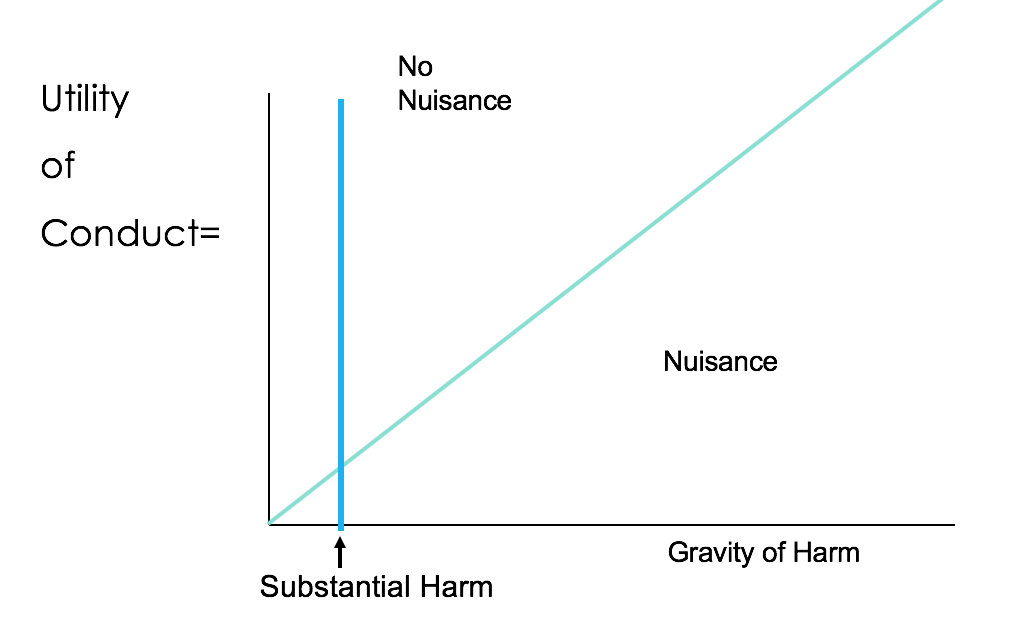 A+B: 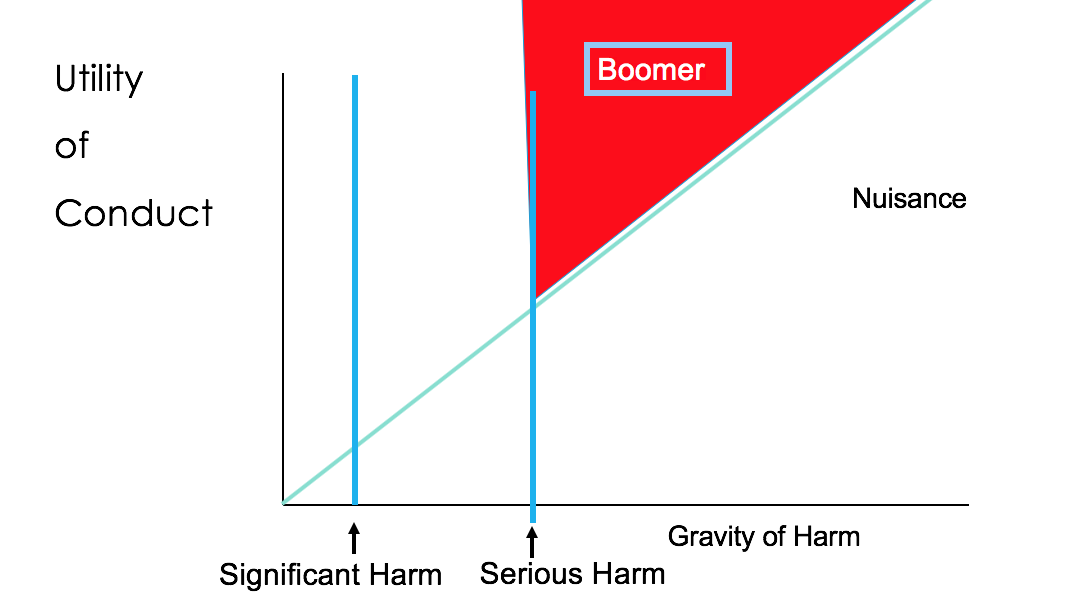 Goals of balancing approach?Achieving efficiency of land useUtilitarianCoase/competing usesPro-Goals of threshold?StabilityBright lineLitigation avoidanceLive and let live – to a certain extentPro-Restatement (First) Factors § 827, 828Extent/character of harmDangerous vs. annoying Social valueResidential is high upRunning a hospital, etc. Suitability of localityResidential vs. industrial vs. commercialAnd surrounding neighborhood(4) + (7) can someone abate the nuisance?It DOES matter some who was there first (first in time)Pro-defendant orientation Threshold approachDoesn’t care how many people are harmed or social benefit reallySuppresses a lot of socially useful activity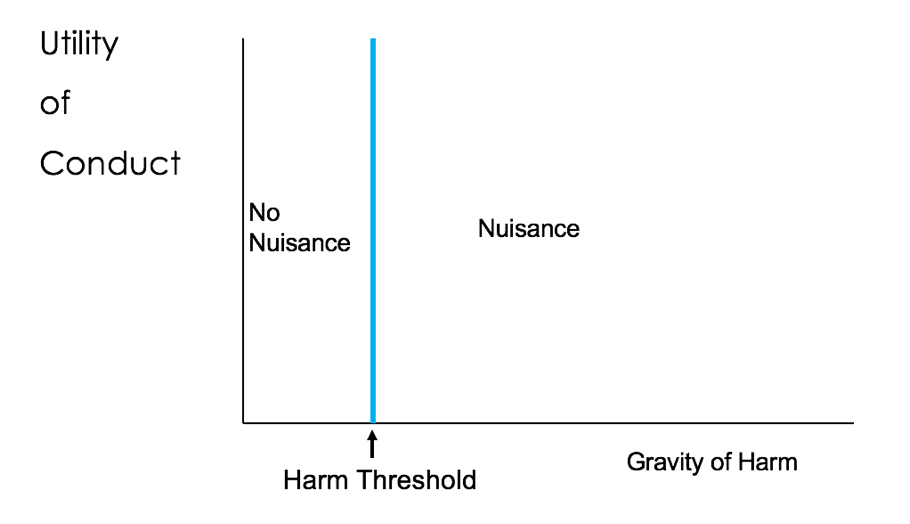 Balancing approachIt ignores harm/complaints because it’s too focused on social valueRestatement (Second) of Torts § 826(b)“the harm caused by the conduct is serious and the financial burden of compensating for this and similar harm to others would not make the continuation of the conduct not feasible” (second definition of reasonable)Doctrine of Undue Hardship, Relative Hardship, Balancing the Equities, Balancing the Hardships  -- A doctrine applied at the remedy stage, after liability has been established.“where substantial redress can be afforded by the payment of money and issuance of an injunction would subject the defendant to grossly disproportionate hardship, equitable relief may be denied although the nuisance is indisputable”Elements of Undue Hardship/Balancing the Equities Defendant’s culpabilityPublic interest (social value & utility of the activity)Defendant’s delay or acquiescence Hardship to plaintiff if only awarded damagesLateral and subjacent supportLateral support refers to that provided to one piece of land by the parcels of land surrounding itSubjacent support refers to support from underneath as opposed to the sidesIssues arise when one person owns surface rights and another person owns some kind of subsurface rights, such as mineral interestBoomer v. Atlantic Cement Co. (1970) [cement plant]Conditional injunctionEnjoined unless you pay the damagesThat’s too harsh of a rule, too many socially beneficial activities will be preventedSolution doesn’t make plaintiffs (or defendants really) happyRuling: There is enough evidence to establish existence of an actionable nuisance, entitling plaintiff to recover temporary damages. There is enough evidence to establish existence of an abatable nuisance, entitling plaintiff to mandatory or prohibitory injunctive relief.Public nuisance: an unreasonable interference with a right common to the general public Unreasonableness measured by:Interferes with public health, safety, peace, comfort, or convenienceWhether the conduct is proscribed by statute or ordinance Whether the conduct is of a continuing nature or has produced a permanent or long-lasting effect Gravity and utility There must be substantial harm caused by intentional and unreasonable conduct or by conduct that is negligent, reckless or abnormally dangerous Nuisance vs. TrespassMarket solutions – can the market solve issue of whether a trespass is warranted?Value of privacy v. amount trespasser is willing to payBargaining doesn’t work as well with nuisanceHold-out/people exploiting companyCompany could be locked inToo many people to negotiate withHigh transaction costsDamages remedy present in nuisance cases, not so much in trespass casesInjunction in trespassMarket will fix itRight to exclude > quiet enjoyment?ServitudesOverviewVoluntary distinctions people make about control of propertyContractual relationshipsDoctrines are entrenched in historyArchaic distinctionUsually two or more parcels of land to increase the total value of all the parcels involvedUsually, burden one for the benefit of anotherFundamental issue: do arrangements survive change(s) in ownership?No longer talking about people who contracted with each otherDifficult arises when land changes handsSolutionsOne extreme: enforce everythingOther extreme: enforce nothing between strangersLaw rejects both extremesDifferent TypesEasementsCovenantsReal covenantsEquitable servitudes[Difference here is mostly in requirements and damages]LicensesOral or written permission given by the occupant of land allowing the licensee to do some act that otherwise be a trespassA license is revocable, an easement is notLicense that cannot be revoked is treated as an easement ProfitsDoctrinally & FunctionallyA right to do some act on another person’s land  easementA right to ender onto someone’s land and removed something attached to the land (i.e. minerals)  profitA right to restrict an owner from using her land in some way  negative easement or real covenant or equitable servitude A right to compel an owner to perform some act on her own land  real covenant or equitable servitudeA right to compel an owner to pay money or maintain certain facilities  real covenant or equitable servitude EasementsTypesExplicitAffirmative (positive) or restrictive (negative)Vast majority are affirmative – give the interest holder a right to do an affirmative act on someone else’s landNegative easement – forbidding one landowner from doing something on his land that might harm a neighborDisfavored Appurtenant or in grossAppurtenant – gives the right to whomever owns a parcel of land that the easement benefitsLandownerIf unclear, law construes in favor of thisIn gross – gives the right to some person without regard to ownership of land Personally ExplicitBy necessityEstoppel (reliance)ImplicationPrescription By necessityDominant and servient estates were formerly owned by a single ownerThe dominant estate became landlocked at the time of the severance.High barThird partyRestatement provides than an easement can be created in favor of a third partyBut many cases reaffirm the common law rule that a grantor cannot reserve an easement in favor of a third partyReservations and exceptionsReservation : provision in a deed creating some new servitude which did not exist before as an independent interestException: provision in a deed that excludes from the gran some preexisting servitude on the land Willard v. First Church of Christ, Scientist (1972) [church parking]Owner of property wants to sell property reserving an easement to a church for parking purposesIn this case, such a reservation vests the interest in the third party. Grants are to be interpreted in the same way as other contracts and not according to rigid feudal standards. The balance falls in favor of the grantor’s intent, and the old common law rule may not be applied to defeat her intent. Kienzle v. Myers (2006) [easement by estoppel]FactsNeighbors who are friends set up a system where one’s sewage pipe is under the other’s propertyThey both sell their property to different peopleNew person doesn’t want other person’s sewage under their landElement of hardship needed in easement by estoppelWhen courts will find an easement without a writing (without regard to statute of frauds)How culpable does the party allowing use of their property need to be?Mislead?Just granting permission (Restatement)Detrimental relianceRestatement and common law are squared on thisRemember Hickey v. GreenHow hard it is to undo the actionPermission that you could have revoked becomes irrevocable by allowing others to use the property, change their behavior to their detriment without saying anythingEasement by estoppel: A property owner’s reasonable reliance on an adjacent owner’s permission for use ripened into an easement by estoppel. Trial court failed to distinguish. Equities favor not disturbing a 25-year-old arrangement which seems to have only recently concerned anyone.Aka irrevocable license Requirements:Permission by the landowner of another’s use of the landGood-faith reliance on the permission by the licensee, usually by making improvements and suchLandowner’s knowledge of such reliance (or reasonable knowledge)Look at notes case following this for differing viewVan Sandt v. Royster (1938) [sewage in basement]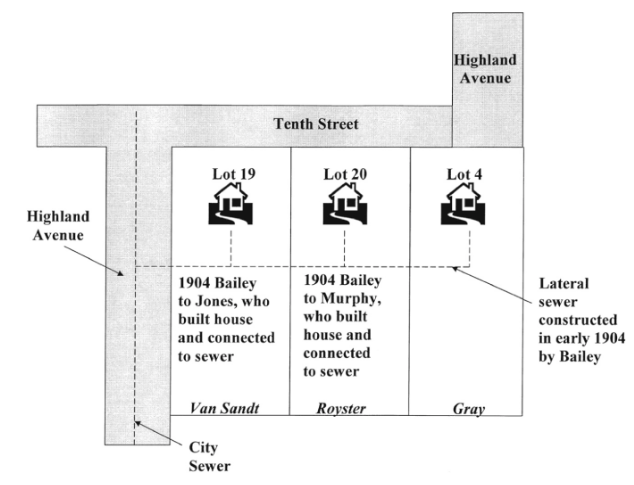 FactsBailey owns all land, builds a house on lot 4, builds sewage pipe from lot 4 to street (via lots 20 & 19)Bailey sells lots and new owners put houses on lots 19 & 20Van Sandt (lot 19)’s basement is flooded with sewage and he suesTheir sewage can’t go through my property Easement by implication?Circumvent statute of fraudsBailey could have reserved an easement in deeds for lots 19 & 20 for the benefit of lot 4FactorsThis would be costly to correctIs it reasonably necessary for enjoyment of property?Whether parties understood easement would probably continue Quasi easement: not an easement (can’t have easement on your own property), but something that could be an easement if property was separatedOwner of servient state has to have notice of itNotice is a critical factor in this caseCourt finds there was noticeBuilder of house had noticeEvidence that Van Sandt had noticePlaintiffs must have known that house had modern plumbing that drained into a sewerBut court doesn’t clearly state how plaintiffs must have known about the easementCourt assumes something hereThey tend to say purchaser is on noticeThey are probably just putting a lot of weight on the first factor (expense)Weak part of this case: how court handles noticeTrying to give effect to the intentions of the parties Easements implied from a prior existing use (or quasi- easement)Requirements:Initial unity of ownership, followed by severance of titleAn existing, apparent, and continuous use of the servient parcel for the benefit of the dominant parcel at the time of the severance Reasonable necessity to continue the prior use at the time of severance Weight of authority today holds that only reasonable necessity is required for an implied easement, regardless of whether the easements implied in favor of the grantor or granteeOthen v. Rosier (1950) [muddy roadway]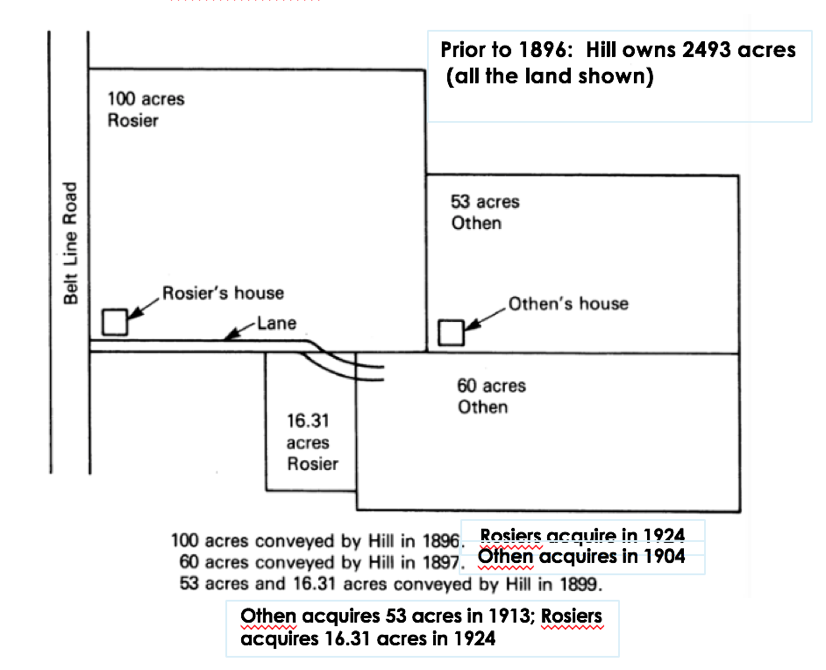 For easement by necessity to be possible, one owner has to sever landSome parcel of land has to become landlockedCritical transaction: 1896, when the land was broken up/when Hill sold the 100 acresEither landlocked when 100 acres were sold or it’s not landlocked for these purposes Was there other access to the road?Plaintiff has burden of proof (as person who wants the easement)He can’t prove the land was landlocked as of 1896Court thinks there’s another possibility/other ways he could have gotten to the road in 1896We don’t know who owns this land outside of the four parcels (two owned by plaintiff, 2 owned by defendant)Hill owns a lot more property in 1896, we don’t know the configuration But plaintiff and predecessors have been using the land on defendant’s property consistencyPermissive use doesn’t count toward adverse possession/easement by prescriptionThere’s a gate (evidence that defendant was trying to control the use of his land)Asserts control of it by maintaining it Plaintiff can’t specify where the right of way was Easements by necessityRequirements:Initial unity of ownership, followed by severance of titleStrict necessity to continue the prior use at the time of severance Endures only so long as it is necessaryEasements by prescriptionLike adverse possessionIn most states, the user can acquire a prescriptive easement even though the easement is also used by the servient owner RequirementsAdverse and hostile useOpen and notorious useContinuous useUse for the statutory period The uses made of a prescriptive easement must be consistent with the general kind of use by which the easement was created and with what the servient owner might reasonably expect to lose by failing to interrupt the adverse useThere can be a public easement by prescription Scope and AbandonmentCommon law: can’t convey to a third party Schroeder and Restatement don’t like thisJust creating extra stepsExtension of use is misuseMethods for terminating easements (p. 532)Release (writing normally required)ExpirationEnd of necessityMergerEstoppelAbandonmentCondemnationPrescription Brown v. Voss (1986) [easement only for benefit of one parcel]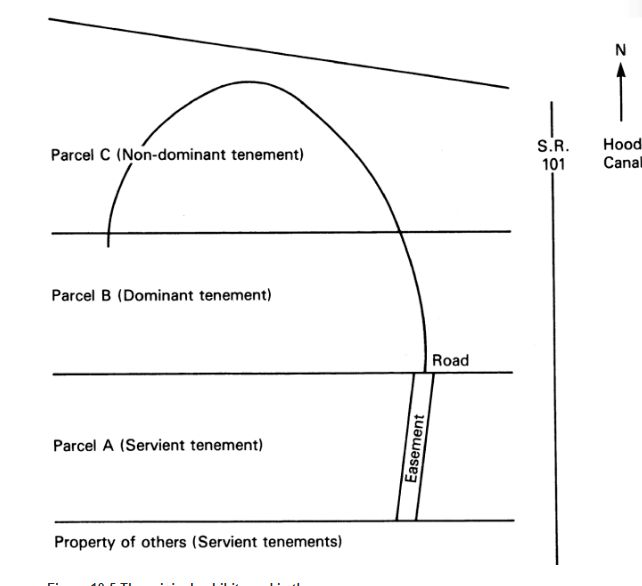 Parcel B had an easement though Parcel A. Plaintiffs acquired parcels B & C and wanted to build a house that straddled both parcels – and use the easement of Parcel BTrial court finds for BrownsSupreme Court – this is a misuse of easement, but you got the damages wrongHow does Court justify not enjoining law violation?Does this remedy remind us of Boomer?Brown is violating legal limits of the easement Doesn’t give an injunction, they give damagesPlaintiffs acted reasonably, no damage to defendants, no increase in volume of travel, no increase in burden on servient estate“[P]laintiffs have acted reasonably …there was no damage to the defendants … there are no increase in the volume … there as no increase in the burden on the servient estate … the defendants waited more than a year while plaintiffs expended more than $11,000 … the plaintiff would suffer considerable hardship in the injunction were granted whereas no appreciable hardship or damages would flow to the defendants from its denial.”  Defendants waited a year to complain while plaintiffs spent a lot of money, plaintiffs would suffer considerable hardship if the injunction were granted – no hardship or damages would flow to defendants from its denialIn Boomer, injunction would be a huge harm to defendant (& employees)Differences between the casesMore people affected negatively by pollution than by Brown’s easementPeople affected but not party to litigationMore damages you don’t know about Magnitude of harm: defeat idea that company should remain openHere, self-contained scenarioSocial valueAbility to bargainNeighbors can easily negotiate Damages Market for pollution won’t work, but market for easement mightThe normal remedy is an injunction, this case is not in the majorityHow might Voss’ lawyer done better?Show there was alternative access to Parcels B & from the (or a) road Didn’t introduce evidence of annoyance trucks were causingCourt says reasonable adjustments to easement allowed … like if things change down the roadCourt balancing hereMost jurisdictions, an easement may not be used in connection with a nondominant estate, and any such use is subject to an injunctionGeneral role: the location of an easement, once fixed by the parties cannot be changed by servient owner without permission of the dominant ownerRestatement rejects this Elements of Undue Hardship/Balancing the Equities Defendant’s culpabilityPublic interest (social value & utility of the activity)Defendant’s delay or acquiescence Hardship to plaintiff if only awarded damagesGood faith on the person who is trying to avoid having an injunction imposed against himPreseault v. U.S. (1996) [Rails to trails Act]Rails-to-Trails ActWhether people who used to own land before RR took over had an interest in the landIf RR owned land fee simple  no problem or did they just have an easement?1st Question: what interest does RR have?Owner had not agreed to voluntarily give the property – had to go to courtCondemnation Court evaluates worth of parcelsOne owner did voluntarily give/sell the property?Result: different types of instruments conveying the different parcelsDoesn’t specify what the interest is in the landIs it fee simple or easement?One government defenseRR company had easement for RR purposes Changed use the RR line into public pathway and that’s OK because it’s in the scope of the easementPublic pathway isn’t that different from RRStill just moving people from A  BCourt finds that this isn’t a permissible changeBurdens are different but is the burden worse with the pathway?Traffic is more constantMore people trespassing on their land Trains are containedEasement in grossNot tied to any particular property  that RR ownsThis kind of use wasn’t reasonably foreseeable Violation of the scope of the original easementTaking under 5th Amendment Exceeding scope of easement is like trespassingWas easement abandoned?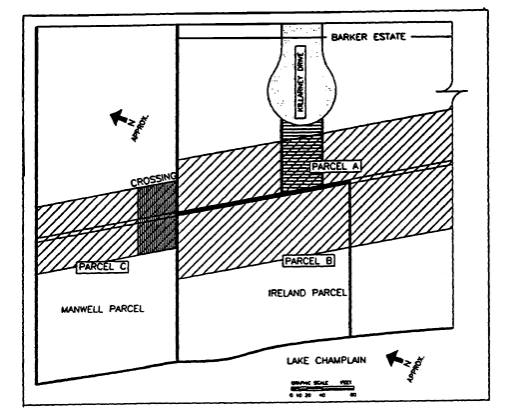 Negative EasementsCommon law is restrictive on what could (have been) be done with are negative easement Very few kinds of negative easements in English lawConservation easement – to preserve scenic and historic areas and open spaceToday, negative restrictions on land are usually treated as equitable servitudes. American courts sometimes refer to equitable servitudes as negative easementsCovenantsServitudes Right to enter another’s landAffirmative easements (also profits)Bargaining around the law of trespassCovenants/equitable servitudes Rights regarding conduct on another’s landRegulationBargaining around the law of nuisanceHow to make arrangements durableTo continue beyond the enforcement between two immediate partiesMakes it more valuable Benefits and burdens to run with the landWhen do benefits run to new parties Can two complete strangers to original K invoke privileges?“touch and concern” the land Almost no one wants to enforce a covenant todayThose that regulate equitable servitudes are the bigger dealOnly landlord-tenant relationship had privityReal Covenants and Equitable ServitudesReal Covenants (Original English)Promises = contracts running with the landEnforceable at law for damagesRequirements:Statute of Frauds is satisfiedParties intend promise to run with landPromise “touches and concerns” landBenefit is not in grossBurden is not a personal obligationThere is “privity of estate”Equitable Servitudes (Original English)Promises relating to land enforceable at equity for specific performance Requirements:WritingIntent manifested in writingObligation “touches and concerns” landNotice to burdened partyReal Covenants (20th Century Liberalization)A promise respecting the use of land that runs with the land at law.Writing satisfying the Statute of FraudsIntent to have burdens and benefits run manifested in writingObligation relates to land or land value (“touch and concern”)Instantaneous horizontal privity(landlord/tenant)Expanded horizontal privity somewhat –  also included the grantor/grantee relationshipBut still no horizontal privity between “strangers”Vertical privity of estateNotice to burdened party Equitable Servitudes (20th Century Liberalization)WritingIntent manifested in writingObligation relates to land or land value (“touch and concern”)Notice to burdened party[if you have ES, pretty much always also have RC]Requirements (Definitions) Horizontal – privity of estate between the original covenanting parties Required for the burden of a covenant to run at lawNot required for the benefit to runHas to be a conveyance – can’t just be a regular agreeemntVertical – privity of estate between one o the covenanting parties and a successor in interestTraditional doctrine requires vertical privity for both the burden and the benefit of a real covenant to runOn the burden side, the covenant is enforceable only against someone who has succeeded to the same estate as that of the original promisor For running of the benefit, the promise is enforceable by a person who succeeds the original promisee’s estate or to a lesser interest carved out of that estateIn most jurisdictions,  may enforce the covenant regardless of vertical privity, in either circumstance:The original parties expressly stated their intent to allow a party not in vertical privity to enforce the covenantWhere the implied benefit theory applies as a result of the existence of a common development schemeFor something to run with the land: Burdened has to be exact same estate , benefit can be same or lesser estateIntent: original contracting parties must have intended to bind successor to their respective estatesTouch and concernThe promise must relate in some way to the enjoyment, possession, or use of the affect land rather than being of personal concernNotice of the covenant not required for the covenant to be valid,  but the covenant may not be enforceable against one who lacks notice – actual, record, or inquiryRequirements to run with the land:RCIntent to Bind successorsTouch and concernPrivity of estateHorizontal PVertical PMust be essentially same estate ESIntent to Bind successorsTouch and concernNoticeRequirements for Equitable ServitudesIntent to bind successorsTouch and concernWriting Notice (burdened only, not benefit)Cannot violate public policy or fundamental rightWhat remedy is sought?If injunction, check elements of equitable servitudesIf damages, check elements of real covenants Restatement 3d, Servitudes“A servitude is a legal device that creates a right or an obligation that runs with land or an interest in land” §1.1A negative covenant requires the covenantor to refrain from doing something (negative covenant and restrictive covenant are synonyms)An affirmative covenant requires the covenantor to do somethingAll remedies available in all casesPrivity rules unified and rationalizedSlightly stricter reqmts for affirmative covenantsRunning Reqmts (Negative Covenants)BurdenWritingIntentNoticePublic policy limitsBenefitWriting IntentPublic policy limitsRunning Reqmts (Affirmative Covenants)BurdenWritingIntentNoticePublic policy limitsBenefitWriting IntentPublic policy limitsVertical privityTulk v. Moxhay (1848) [Leicester Square Garden]Equitable servitudes become preferred instrument Does away with privity requirements and replaces it with noticeIntentions of parties to make it durable, knowing acquisition (notice), touch & concern the landLeicester Square GardenWhat does “touch & concern” mean?“The promise must relate in some way to the enjoyment, possession, or use of the affected land rather than being of personal concern to the original contracting parties” Example: obligation to keep portrait up in a house Personal interest But also restriction on the use So does it touch and concern the land?Wife will sell to someone who doesn’t want to enforce itIt doesn’t touch and concernTerminating CovenantsTermination (p. 545):MergerReleaseAcquiescenceAbandonmentUnclean handsLaches Estoppel River Heights  Associates L.P. v. Batten (2004) [subdivision forbidden from commercial use]Other properties in division are still benefitting from restriction As long as beneficiaries are benefitting, it’s hard to overcome itThe changes are outside (not inside) the development Changed conditions doctrine: Courts may modify or even terminate equitable servitudes on the basis of changed conditions As long as the restriction is of value to some land, courts usually will not terminate it, even though conditions have changed in such a way that the restriction decreased the value of other land Discriminatory Servitudes Shelley v. Kraemer (1948) [racist covenant not to sell to black people}Racist covenant in St. Louis neighborhoodNo non-white people can live thereNeighbors try to enforce it by injunction Preceding this, SCOTUS had ruled segregated/discriminatory zoning laws were unconstitutionalSo private citizens took it upon themselves to be racistMeets first 3 requirements, but what about touch & concern?Restraint or alienations MO court upholds covenant  SCOTUSThere had been argument about whether covenant needed unanimous consent to be effective, MO court thought only those signed were bound, but predecessors to Shelley’s property signed thisSCOTUS Courts enforcing this covenant is (state) violation of 14th Amendmentnot of the restrictive covenant itself Shelley’s got NAACP to support themWilling purchaser and willing buyerLots of RE has these racist covenants still in their chain of titleThis case isn’t cited often in state action casesOther related casesMarsh v. AlabamaWhite primary casesServitudesNeponsit Property Owners Ass., Inc. v. Emigrant Industrial Savings Bank (1938) [money covenant]Deed included annual assessment (maintenance of common areas)$4/yearUp until this case, obligations to pay money doesn’t touch and concern the land Just opening your wallet, not doing anything that touches the landWhy are we distinguishing this way?Assessment as touch and concern, but not portrait Affirmative covenants seem more invasive than negative covenantsWhy do we want to have durable obligations?No benefits accrue from wife’s satisfaction (in terms of contract)Footnote (look at email from Schroeder) Touch and concern confusionRestatement gets rid of itNo court comes up with a satisfactory definition Covenants restricting use of land have almost always been held to touch and concern land – affirmative covenants are harder Focus on public policy, violation of rights or capricious (reasons for not enforcing)Enforceable unless unreasonable? (common in statutes)Neponsit gets around privity argument (Homeowners’ Association hasn’t owned any of the propertyLooking at homeowners association as agent or third-party beneficiaryRestatement 3rd: presumption of validityPublic policy, rights, capricious are hard to meetRelatively permissive test Other statutes follow Profit motive leads to sensible restrictionsI.e. what kinds of maintenance, things do residents actually wantMaster DeedDeveloper restrictions on propertyCan change bylaws to reflect changed preferencesA real covenant cannot arise by estoppel, implication, or prescription as can an easement.Sanborn v. McLean (1925) [gas station]Homeowner wants to build gas station within development of 91 lots Developer has haphazard approach in including restrictions for lots in the deedsRestrictions for single-family residencesOne of concern doesn’t have restrictions in its deedWouldn’t see anything that puts him on notice with traditional grantee/grantor title searchThink back to Guilette v. Daly Dry Wall Look at deeds McLaughlin granted (expanded search) When McLean looks at deeds of strangers, he’ll see restrictions on those properties, but these aren’t reciprocal (like they are in Guilette) Court says when there’s evidence common developer intents to develop lots to a common scheme  implied reciprocal obligation Court says, they should have figured it outShould have done expanded title search – seen it was in other deeds (51) and known it would apply hereInquiry notice – it was obvious from looking around neighborhoodMany jurisdictions reject this – no implied reciprocal obligationsIs court trying to protect interests of others in the neighborhood?Think of this as equitable servitude, not a reciprocal negative easement (not a common term)Court says this restriction applied to all lotsStuff happens, circumstances change Courts will take account of change circumstances and their effect on restrictionsA majority of courts imply negative restrictions from a general planNeponsit- declaration had a time limitSomewhat commonBy that time, community will be sufficiently well established Or city would assume responsibilityImplied reciprocal servitude theory: when a common grantor later sells a parcel from his remaining land, the prior purchaser is enforcing a reciprocal servitude that is implied from a common plan of developmentThird-party beneficiary theory: In most cases decided in recent decades, courts have followed this theory where there is evidence that the parties intended the prior purchaser to have the benefit of the covenant Common Interest Communities A form of residential ownership in which management of the development is separated from possessionOne of highest growing forms of real estate in the U.S. todayAbout ¼ of Americans live in these communities Subdivision, gated communities, condosCreated initially by developer with a plainPlat map – details of all parcels you’re creating Roads, easements Declaration of Covenants, Conditions & Restrictions (CCRs)If CCR meets requirements of equitable servitudes – they are enforceable Govern the community – must be discloded to purchasers Obligations (common law requirements)Writing Statement of intention to be boundRecording (notice) Touch and concernAll 50 states enacted common interest community statutes It is well settled that homeowner associations do have standing to enforce development covenants if they have been given enforcement powerNahrstedt v. Lakeside Village Condominium Ass’n (1994) [cat lady]Plaintiffs move into condo with catsCondo government by defendant restrictions on condo includes no petsPlaintiffs challenges this says her cats aren’t harming anyoneUses Portola Hills (satellite) and Bernardo Villas (truck/camper) cases Effect of allowing plaintiff to have cat  other residents with petsThis isn’t just about plaintiff, it’s about what would happen if this restriction was overturnedPeople might have chosen this place because of valid health, safety reason with not petsPresumption of validity Need to show rule is arbitrary, violates fundamental right, violates public policy or burden > benefits Court leaves statute in the dust Common interest communities will run better if the stuff all residents agreed to are actually enforcedNot enforcing leads to more litigation (which all property owners have to pay for)What’s public policy?Look to actions of other branches of government that relatedState v. ShackAlienable Restatement (Third) of Property: presumption that a servitude is valid unless it is illegal, unconstitutional, or violates public policy. It violates public policy if it: Is arbitrary, spiteful, or capriciousUnreasonably burdens a fundamental constitutional rightImposes an unreasonable restraint on alienationImposes an unreasonable restraint on trade or competitionIs unconscionable In a housing cooperative, the title to the land and building is held by a corporation; the residents own all the shares of stock in the corporation and control it through an elected board of directors ZoningOverviewMost widespread/oldest public regulations: building codes and zoning ordinances A lot of land use regulation is state/local levelFor a long time, state common law dominated (nuisances)Common law devices (easement & covenants)But nuisance/problems were insufficient to keep up with harms stemming from urbanization and industrialization Expansion of the aims of zoningTechniques to accomplish goals of zones beyond Euclidian geometric zonesObjectives of zoning have expanded Before: relation to nuisance disputes/preventing nuisances Separate incompatible uses Single family residential neighborhoods are main beneficiaries – isolated from traffic, etc.Changes because of population growth, increased pressures on the public fisc ($), rise of activist government generally, racial prejudice, an expanding environmental consciousnessNow: producing benefits for the community Aesthetics, household composition, nature and size of local populationCity just needs rational Amortization – minority of jurisdictions not allowed at allConstitutionalityEuclidian DivisionSeparate city into zonesLocalities were concurrently enacting building codesLots of people though zoning laws were unconstitutionalDistricts are graded form highest to lowestVillage of Euclid v. Amber Realty Co. (1926) [six zones]SCOTUSTest case Many thought Amber Realty Co. (?) Court was relatively unfriendly to regulations of private propertySome people thought zoning = taking without just compensation Context (era with 4 horsemen)Village (suburb of Cleveland)Concern about expansion of the citySix zones (cumulative zoning) 1 – single family residence (most restrictive)23456 – (most permissive) including manufacturing & industrial operations – left over Trying to keep nuisances away from single-family residencesWhat’s the best way to design a city that works for peopleCourt Makes a lot of analogies to nuisance law Looking at zoning (as a way to prevent nuisances)Legislative (ex ante) v.  judicial (ex post) Zoning prevents nuisances ex anteCourt finds them ex postA certain amount of overreach is justifiable in this contextBut no nuisance by including apartments or multi-family residences among single family residences Claims differentiation has to do with fire/child safety, traffic safety congestions, etc.(undertones of classism?)Employs kind of rational basis reviewZoning v. nuisanceZoning regulates against a wider scope of public policies than nuisanceLarger template of public policy concerns guide zoningMore contentionsZoning operates in a rule-like way, nuisance is a standard Nuisance: behave reasonably, don’t interfere with someone else’s enjoyment unreasonablyZoning more susceptible to corruption by boardNonconforming usePA Northwestern Distributors, Inc. v. Zoning Hearing Board (1991) [porn shop]Plaintiff opened up an adult bookshopDefendant zoned plaintiff’s building out of the zone(s) where adult book stores could be operatedSharp line between regulating an existing use and regulating a future usePeople operate on reliance and put a lot of time/resources into setting up their land for a specific functionLaw of nonconforming use favors people who have put their land to productive useNonconforming use usually protected, unless nuisanceIf you abandon use, they don’t let you come back Eminent domain – buy you out Vested rightsYour right to do something on your property and the government can’t prevent you from doing it without compensationYour right is unconditional From review session: When do you have takings claim because your rights have vested Substantial investment - $ and reliance and good faith warrants giving the person the securityOther jurisdictions, certain government approvals - cite plan approved or building permit issuedTwo main touchstonesSubstantial investments/expenditures into the landSome courts will find that if government originally approves/gives go ahead, you have a vested right and the government can’t change their mind last minuteWhere you are in the processLooks like part performances or estoppelsVariances and Spot ZoningZoning laws can inhibit socially and aesthetically desirable diversity Variance and special exceptionMeans of avoiding undue hardships that might result from strict zoning enforcements  VarianceAn administratively authorized departure form the terms of the zoning ordinanceVariance must be necessary to avoid imposing undue hardship on the owner of the land in question The grant of the variance must not substantially impinge upon public good and the intent and purpose of the zoning plan ordinance Special exceptions (aka conditional uses)Use permitted by the ordinance in a district in which it is not necessarily incompatible, but where it might cause harm if not watchedSpot zoning: Zoning changes, typically limited to small plots of land, which establish a use classification inconsistent with surrounding uses and create an island of nonconforming us within a large zoned district which dramatically reduce the value for uses specified in the zoning ordinance of either the rezoned plot or abutting propertyInvalid where a zoning amendment:Singles out a small parcel of land for special and privileged treatmentOnly for the benefit of the landowner rather than in the public interestIn a way that is not in accord with a comprehensive planAesthetic ZoningState ex rel. Stoyanoff v. Berkeley (1970) [modern home]State owns the police power, city doesn’t have any, state has to enact statute to delegate police powerLook at authority state has given Claim that city exceeds its powerAlso claim it’s constitutionally void for vaguenessPrior MO case (State ex. Rel. Magidson v. Henze)Found this statute does not give city to control aesthetic Court says this case is not controlling here§ 89.020 allows city to regulate lot size, height, size, spacing, and use of buildings and population densityAesthetics is not on the listHas a purpose provision § 89.040 This court looks to this in a way that Magidson doesn’tPurpose for regulation: the general welfare and healthCourt thinks that aesthetics relates to the general welfareIf you name the attributes in .020 why would you expand this in .050 without noting you were expandingMagidson ignored .040 because they didn’t think it had anything to do with .020In 10 years, more states regulating aestheticsRegulation is so vague and it delegates so much power to review board  due process violation?Ordinary people can’t/don’t know to conform behavior to itCan’t solve vagueness problem by delegating discretionary power to entity (to say what’s grotesque or not)A lot of process given by review boardProcedural regularity is part of due process, vagueness is a substantive due process concernDepression of property valuesDictates what’s grotesquePrevents it from being unconstitutionally too vagueDepreciation is a question of factHow much do people really care about the aesthetics of surrounding properties when looking to buy a houseCourt gives generous zoning power and lenient judgment re: standard of reviewA majority of jurisdictions today follow Berman (broadened concept of public welfare p. 596) and accept aesthetics as a legitimate police power goal in itselfBut a good number still waffle on the issue and a few are opposed.Sign codes (p. 597)Household CompositionMoore v. City of East Cleveland (1977) [woman with grandson]East Cleveland has housing ordinance that limits occupancy of a dwelling to members of a familyDefinition of family doesn’t include plaintiff (grandmother) and her son and two grandsons (one of son, and another that’s a cousin)Court strikes it down – interferes with extended family and family values Not a tight enough relationship between supposed purpose (ends) and meansIf you really cared about this, you’d be cracking down on families/houses with like 10 kidsOver and under inclusiveCloser to strict scrutinyFamily as a fundamental value/interestCourt voids ordinanceA lot turns on standard of reviewStrict scrutiny (fundamental/important interest or suspect classification)Rational basis reviewGenerally okay for max. occupancy, but when you say WHO can live thereVillage of Belle Terre v. Borras (1974)Unrelated personsPlaintiffs were 6 unrelated college students challenging family zoning ordinanceCity of Edmonds v. Oxford House (1995) [halfway house]Fair Housing Act (FHA) caseState and local officials have to make reasonable accommodations for disabled people in zoning regulationsThey have to justify not making an exception for group homesBecome exempt from reasonable accommodation requirement of FHA if it’s  number of occupants restriction (p. 603)Group homes are litigated often – residents tend to want them out of their communitiesNo consistency in concerns raised Road too narrow/too wideToo dangerous in country/too dangerous in cityCourt (RBG) says it can’t be a maximum occupancy rule – unlimited number of family members allowed to live togetherLower courts to decide whether Edmonds actions violate FHA’s prohibition against discriminationDispute between majority and dissentWhether maximum numbers across the board (family & nonfamilial)Dissent puts weight on word “regarding” (restrictions regarding)Exclusionary ZoningSouthern Burlington County NAACP v. Township of Mount Laurel (1975)NJ state constitutional lawSCOTUS said housing is not a fundamental right  rational basis reviewWealth and income status are off the table as a suspect classification (SCOTUS)Housing as a basic human needImportant good that people in all communities wantScopeCity gets authority from stateLocality of particular municipality has to take into account entire state (or region county)Mount Laurel: Raising a drawbridge so that impoverished people can get housingCan’t zone county in a way that provides realistic opportunities (for developers who want to build low income housing)TodayTypically, zoning applies to municipality, not regional concernsTakingsEminent Domain & Taking Property for “Public Use”Overview5th Amendment & TakingsNor shall private property be taken for public use without just compensationEminent domain is the power of the government It is assumed, but not in the Constitution Most controversies litigated are about whether compensation is justIt’s less frequent to litigate what amounts to a taking and when compensation is necessary Questions (Requirements) What is a public use?What is just  compensation?What is a taking of a property?HoldoutsPeople don’t sell to developers/governmentPrivate developers can’t force people to sellTry to get a higher price of their property (higher than market price)Can wait out – get more money as time goes onBut some people wait too long!The more (other) parcels the developer buys, the more leverage the holdout hasStrategic holdout – doing it to get more moneyThere are sentimental holdouts Property could be “priceless” to themThe government can exercise eminent domainPublic developments don’t have lasting holdouts like private developmentsThey cannot use eminent domain to take property from one private party to give it to anotherThey don’t really use the power unless it’s a last resortWill typically pay higher prices than fair market value to avoid backlashTwo easy casesGovernment acquires property and turns it into a public facility (courthouse, library, road)Holder of property will be conveying a public service (RR, electric utility company, etc.)Putting the property to public useKelo v. City of New London (2005)New city development plan (offices, housing, park, etc.)City wants to acquire land and give it to private developers to revitalize the cityGoal to get city out of economic rutCity has high unemployment rate9 petitioners/15 properties refused to sell their land and also think this isn’t a public useThis is not a blighted part of the cityReasonably nice propertiesCommunity is economically depressed, but this isn’t relatively badCourt had already upheld use of eminent domain/condemnation in blighted neighborhoodsTurns public use into public purposeWants to infuse economic activityNo evidence of corruption or non-genuine motivationStevensThis is part of a comprehensive planNo evidence of double dealing  defer to priorities of city to make decision in the best interests of their community KennedyWorry about pretexts, cover stories of purpose (in other cases)O’ConnorConcerned about pretexts as well – even on this caseResultDevelopment plan never happenedPfizer moved on – litigation hold up was too much But SCOTUS ruled this taking was okayIs it “public use” if taking property to give to private entities, where public will not be able use property, but purpose is to benefit public through economic development? Yes—public use means public purpose, public purpose includes eco development, will not scrutinize whether govt scheme is likely to fulfill public purpose. Kennedy concurrence (crucial 5th vote)—Can scrutinize to see whether public purpose is pretext.  Factors:Designed to address serious problemComprehensive planExtensive public hearings, debate, etc. in plan.Private beneficiaries not known when plan formedDissents—O’Connor—may only take from A and give to B for private use when A’s property itself is cause of harm.  Otherwise will make all property vulnerable. Thomas—Original understanding doesn’t permit; economic development takings will hurt least powerfulNo public use decision by SCOTUS since KeloHuge public outcry against this opinionMany states have passed laws restricting state and city eminent domain powerState standards can narrow Constitutional eminent domain powerWhat is just compensation?Fair market value is the starting pointWhat a willing buyer would pay willing seller in the open marketPeople may hold out for sentimental value or because they want above market valueOpportunistic is different from sentimental holdouts who find the property pricelessFair market value might not be just to sentimental holdersCourt has said they won’t account of subjective valueWe can’t verify what people’s subjective values areProxies have been proposed for sentimental value (i.e. how many years you’ve lived there, etc.)But these haven’t been successful in CourtsClassic justification for government to take property under the eminent domain (with compensation)The holdout problem	To avoid landowners getting in favorable monopoly position against government who needs landMonopoly for the last parcels needed in land assemblyHow do private developers solve this problem?Hide what they’re doingUsing different companies to acquire the properties Government is more upfront/transparentBut this doesn’t explain the just compensation requirementIt’s in the ConstitutionLittle Red Hen problem	Need to incentivize people to use their property efficiently and put resources into itThey wouldn’t if they knew government could just take it Make government internalize the costs, prevent government form taking more than it needsFairness & justice/equal treatmentEqual TreatmentGovernment ought not to force some people alone to bear public burdens which in all fairness and justice, should be borne by the public as a wholeThe problem of underinvestmentLittle Red Hen Demoralization/fear that they’ll do it to everyone/everyone’s at riskThe problem of “fiscal illusion”If private property is underpriced relative to its fair market value, the government will tend to overuse itImplicit TakingsOverviewGovernment isn’t exercising eminent domainGoals of 5th Amendment Implicit Takings JurisprudenceRequire compensation for actions that are functionally equivalent to the classic taking in which government directly appropriates private property or ousts the owner from this domain5th Amendment: Bar government from forcing some people alone to bear public burdens, which should be borne by the public as a wholeDisproportionate economic burdensRequiring just compensation when regulation “goes too far”Two broad categories of casesRelatively simple, easy to apply rules, bright line rulesReduces demoralization, satisfies notice requirementTakings on ad hoc, fact-intensive approach (Loretto)Two Categorical RulesLoretto v. Teleprompter Manhattan CATV Corp. (1982) [cable box]Near the beginning of cable TV penetrating societyDensity of buildings in NYC  stringing cable across roofs of buildings Too expensive to go undergroundMost landlords okay with it, nominal fee to landlord for cable benefitsLaw: landlord has to let CATV (or other cable providers?) string cables across roofsCable company had to pay a “reasonable” fee (only $1)Would having cable there increase value of property?New owner comes in and finds out about cable, says it’s unsightly  sues on 5th Amendment groundsSCOTUS overturns lower court, says law is unconstitutional Distinguishes this case because it involves the entrance of a 3rd party on the property Is that true? A law requiring a landlord to take affirmative action to comply with requirements isn’t more intrusive/invasive?Court sousing out actions that are functionally equivalent to the classic takingQualitatively more invasive – taking more sticks out of the bundler (even if it’s a small space)Blackmun dissent:There are way more intrusive landlord requirements by lawHow do you distinguish this requirement?Per se rule: any permanent physical occupation = a takingNo matter how minor Court has never been quite clear on what “permanent” really entailsInfinite?Regulation changesWhat about sunset provisions There haven’t been a lot of Loretto-like cases sinceMost cases are analyzed under an ad hoc approachPermanent physical occupation = always a taking Hadacheck v. Sebastian (1915) [brickyard]If law is abating a nuisance, never a taking Court treats this case as a nuisanceCourt upholds a more than 90% loss of valueLand at issue is way ore valuable as a brickyard than any other use of the propertyCourt doesn’t care that brickyard was there before LA grew out to the countrySpur v. Webb IndustriesPhoenix and cattleyard caseSpur defense: I was here first, you moved closer to meCourt rules for Webb/residential developmentTemporal element is not dispositiveAwarded compensated injunctionWebb had to pay to move SpurMade a decision to move closer to nuisance, cost of eliminating nuisance falls on WebbIf something is being regulated as a nuisance, no just compensation required from government agencyInherent in title of land is that you can’t operate a nuisanceWhether there is a nuisance or nuisance-like behaviorIs something a harm or a benefit?Nuisance distinction persists in courtsWho is the active party/side?Passive actor usually gets favorable treatmentOther Basic RulesForfeiture of property used in criminal enterpriseGovernment can take property (i.e. car) used in a crime without compensationConflagration rule Fire sweeping through town, government can destroy your block/house to stop the fire/further damageIn an emergency, don’t want government to hesitate on liability concerns Navigation – no compensation for property damage caused by regulation of navigable watersRules Based on Measuring and Balancing (most applicable) Pennsylvania Coal Co. v. Manon (1922) [coal mining]Anthracite coal mining (cleaner kind) was confined to a 9-county area in PACommon to have surface ownership separate from mineral ownership Mineral company usually doesn’t want surfacePA recognized as support estate as a third typeSubsidence is a huge dealSubsidence = sinkingCan contract for support ownership or just roll the dice Typically stayed with mineral owners unless expressly transferred to surface ownerHere, expressed reserved to mineral ownersSurface owners had bargained to gamble in exchange for compensation Kohler Act prohibits mining of support estateNo, mineral owners can’t min where they previously couldTaking?HolmesFocuses on diminution in valueThis is a case of a single houseNot about preventing a general, public harmHadacheck was noxious & affected more peopleMaybe not compensable taking if it provided an average reciprocity of advantageBrandies comes back and says that’s just HadacheckDiminution is subjective and relativeLook at value of whole propertyParcel as a whole – not three separate estatesIsn’t interested in average reciprocity of advantage for this case (for noxious use prevention)Only relevant when the police power is exercised to confer benefits upon property owners Legislature just transferring asset from A to B when the parties  explicitly contracted to give it to APublic value to the statuteThinking about prior decisions municipalities and owners of surface estate not to acquire the support estateBut isn’t subsidence dangerous to all?What legislature is trying to protect against Main disagreement is about the unit of analysis0/3 (Holmes) vs. 2/3 (Brandeis)Denominator problem Distinguishing this case from HadacheckCourt looks at the brickyard as a nuisance/a noxious useNo stick in the bundle for “right to commit a nuisance”Later 5-4 decision (Keystone) upheld similar law to KohlerOverviewHolmesGreat diminution in valueGreater the diminution, greater likelihood of takingNot preventing general harm to the public Not securing an average reciprocity of advantageEffectively destroyed property and contract rights; abolished estate in land (support estate)BrandeisNot a great diminution in value, must look at property as a wholePreventing a noxious use/public dangerNo reciprocity of advantage but this is not necessary when preventing a noxious useProperty rights cannot be increased by owner dividing property into surface and subsoil – look at property as a wholeIntake box open for non-invasive regulatory action could amount to a compensable taking Penn Central Transportation Company v. City of New York (1978) [Grand Central Station]NYC Landmarks Preservation law passed in 19652 designs to build into airspace of Grand Central StationLandmark Preservation Committee denies both proposalsTransferrable development rights (TDRs)Note 4. P. 650More marketable since 2017 lawPlot of land – can acquire development rights to build higher than your zoning limitationsGrand Central Station had a shit ton of square footage of development rightsEconomic impact of landmark lawWithout TDRs, value of property goes way downWith TDRs, value goes down lessMarketable asset to sell to other property ownersValue to other owners high and raises value of original land3 Relevant Factors on p. 650Economic impactInterference with distinct, investment backed expectationsCharacter of the government actionDoes Brennan rely on Penn Coal approach?Distinct investment backed expectationThe law changes and interferes with investor’s expectation on how she could use the propertyBrenan focuses on thisBut it was not an expectation to build a sky scraper, when they bought it Maybe not completely true – foundation was built to support 20+ stories Doesn’t interfere with present train station useThey’re just interfering with a new useCharacter of the government actionInvasive vs. non-invasiveInvasive  more likely to be a takingPenn Central emphasizes the distinction between invasion of property and generally applicable regulations of propertyPhysical invasion (e.g. Causby)No one has really ever sketched out what distinctions are made within “character”Not exhaustively definedProgram adjusting benefits and burdens of economic life to promote the common good (e.g. Euclid)ZoningUnder our system of government, one of the state’s primary ways of preserving the public weal is restricting the uses individuals can make of their property. While each of us is burdened somewhat by such restrictions, we in turn, benefit greatly from the restrictions that are placed on others”Brennan’s Three Relevant Factors Economic impactInterference with distinct investment-backed expectationCharacter of the government actionCourt leans in direction of allowing legislature to decide when a regulation is more beneficial than costlyRehnquist dissentRelies on the Holmes Pennsylvania Coal considerationDestroys a valuable property tight (use of air space)Considers “air rights” in isolationIs not preventing a nuisance (sees it as benefit conferring)Has no reciprocity of advantageThey carry entire burden, everyone else gets to enjoyCourt leans in direction of allowing legislature to decide when a regulation is more beneficial than costlyComprehensive scheme to reach a public policy goalVery pro governmentPennsylvania Coal and Penn Central – Combined; Considerations relevant to the question of “Has Property Been Taken?”In both, diminution in value is a key variableGreater loss = greater the likelihood of takingCharacter of government actionPhysical invasion vs. non-invasiveOthers? right to excludeRight to transmit property at death?In both, destruction of recognized interest (e.g., support estate)Regulation of noxious use (all – both majorities and dissents – Hadacheck) Average Reciprocity of AdvantageIf you’re being regulated, but you’re getting a comparable benefit to others  goes against there being a takingOffsetting benefits to the burdenInvestment backed expectations 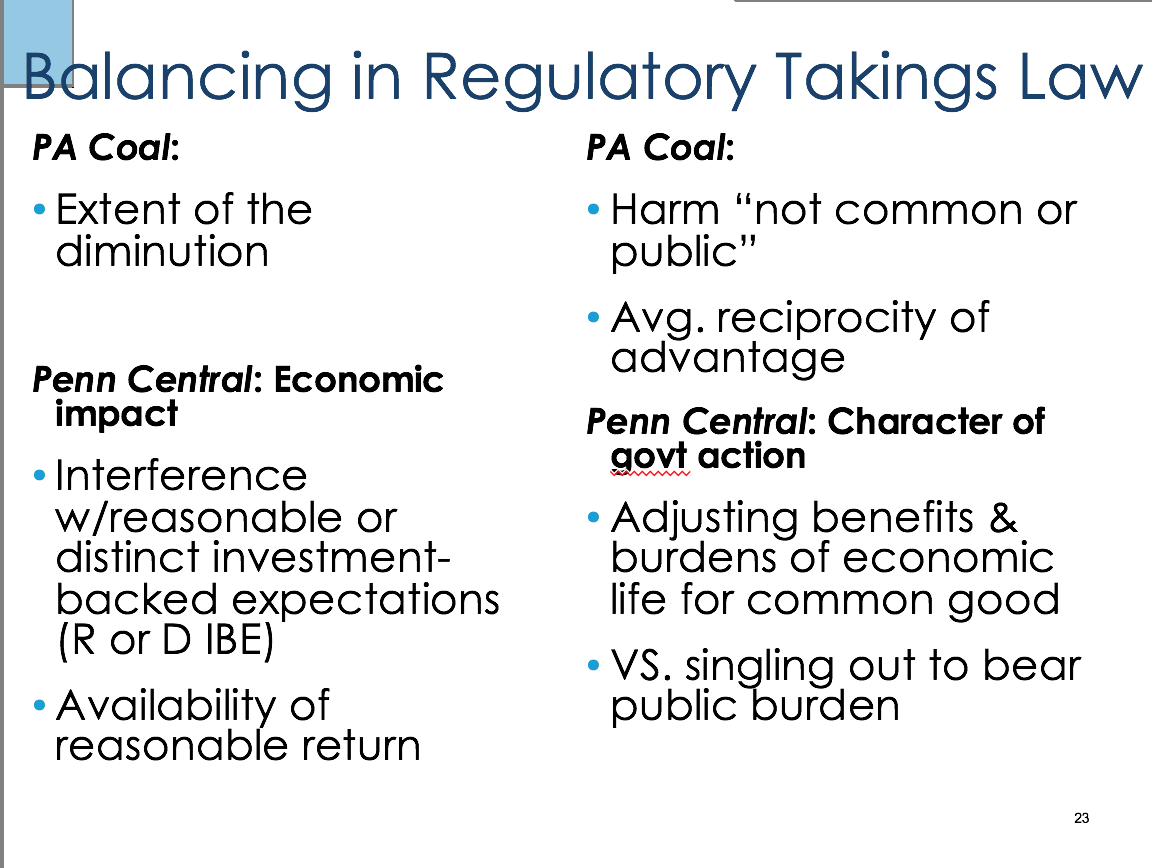 Another Categorical RuleLucas v. South Carolina Coastal Council (1992) [contiguous lots]Regulation is a per se taking if it “denies all economically beneficial or productive use of the land”Unless state can show that the prohibited uses were “not part of [the] title to begin with” If uses are always unlawful because of the background principles or nuisance and property law, then the regulation is just making that explicit, and does not owe compensationBeing regulated in a way that you can’t make any economic value of it is a taking There aren’t very many complete deprivations of values via regulations (relatively rare) Won’t lead to a mountain of regulation Only applicable to vacant lots – regulation prevents people from building homesLucas claim not successful in SC state courtWhen a land use regulation is designed to prevent serious public harm, no compensation is due regardless of the regulation’s effect on the property’s valueYour property rights do not include a right to create a nuisance (not in the bundle)Explains Scalia’s nuisance/common law exception to his categorical ruleScalia says nuisance distinction can’t be dispositiveDistinction between harm-preventing and benefit-conferring regulation is often in the eye of the beholderBlackmun? you let this back in through the nuisance exceptionHadn’t been very consequential – few cases come up	But Scalia shifts the institution who can make benefit-nuisance distinction from legislature  common law courtsCourt continues to cite Hadacheck, etc.Haven’t subscribed to Scalia’s idea we should ignore the distinction all togetherLucas is on the books, but not really employed nowRemand to SC courtsConcluded state could not establish that what Lucas wanted to do would amount to a common law nuisanceLucas Footnote 7: “answer may lie in how owner’s expectation shaped by state property law – i.e. whether and to what degree the state’s law has accorded legal recognition and protection to the particular interest in land”Discussion When you have a total taking, categorical rule applies – unless exception applies (common law nuisance = no taking)Species of harms that would be considered nuisance but isn’t winnable in litigation (e.g. contributing to global warming) i.e. isn’t affecting property valuesgovernment police power has always been about more than protecting property interest Denominatorhow you are defining the property changes how much is “taken”/destroyed/restrictedChanges the taking analysisseveral different kinds of severance/slicing upVerticalAir space, surface, sub-surfaceFunctionalLooking at different sticks in the bundleTemporalJust for a period of timeHorizontalChopping up surface land (Murr)The Denominator IssueIn Mahon, Holmes though the support estate had been (case might be a total taking under Lucas)Holmes Okay with verticalIn Mahon, Brandeis objected that landowner cannot slice up its property to create a taking claim.  Impact on property as a whole is the appropriate inquiry.   There, value of other property of plaintiff may be considerable.In Penn Central, Brennan analysis impact of landmark legislation on “parcel as a whole”In Penn Central, Rehnquist concludes NYC has impressed a servitude on Grand Central Station, entirely taking its air rights.Relevant to both ad hoc analysis and Lucas analysisThe threshold “total taking” issue (Lucas)The “extend of diminution” issue (Penn Central)Lucas fn 24 (7):  “Answer may lie in how owner’s expectations shaped by state property law  -- i.e., whether and to what degree the State’s law has accorded legal recognition and protection to the particular interest in land …”Tahoe-Sierra:  Facing the “temporary total taking”  issue, Court ruled that per se approach of Lucas did not apply; Penn Central did.  Rehnquist is dissent asks how is temporary total taking distinguishable from total taking of a leasehold? Answer:  must look at owner’s total holdings.Pallazolo:  Facing  a 20 acre parcel, 18 of which were protected wetlands and 2 of which were upland and could be developed, Court, per Kennedy, expressed concern about “parcel as a whole” approach, but ducked the questionTahoe-Sierra and Temporal SeverancesCourt considered a number of possible per se rulesAny moratorium (= a temporary taking)Courts rejected this – it takes time to plan construction Anything more than “normal delays” to obtain permits, rezoning, etc.Court said noAnything more than a yearCourt says is too arbitraryTahoe-Sierra does not engage in temporal severanceLook at entire fee-simple timeline (eternity)Temporal severance has been practically foreclosed as a litigation strategyMurr v. Wisconsin (2017) [contiguous lots]FactsTwo lots – E & F both substandardF with a cabin on the river; E undevelopedCommon terrain featuresOwners want to  sell E to pay for improvements to cabin on FGrandfather clause on building, but plaintiffs bought their land after regulation passedAfter failed efforts to get variances, owners use claiming unconstitutional taking of lot ERegulations:Need one acre of buildable land for each lotState/county has merger law that selling E separately if a common owner owns it and a contiguous lot FMerger rule: one building lot can no longer sell undeveloped lot to build oneWant to sell E to finance upgrade to cabin on FGovernment says noValue of parcel E goes from ~$350K  $40kGovernment says wrong denominator – look at the lots togetherThat value is pretty highOnly about 10$ lower than developing and selling the lots separatelyWhat’s the right parcel?Recognized as two lots for a long time (maybe forever)Merger provision  one lotKennedy – denominator determined by:Treatment of land by state and local lawPhysical characteristics of the landProspective value of the regulated landRoberts would just follow state lawDenominator would be each separate lotLot E by itselfNot sure exactly how to apply Kennedy’s testValuesLot E, if you could build on it, would be ~$380KLot E as a non-buildable lot is about $30K40K/380K = huge diminution in valueWould Roberts put $40K in the numerator?Or add in the benefit they’re receiving from having a combined, larger lot?Seclusion, privacy, more spaceLots together would sell for $700KLot F alone is $373KLot E throws a lot of benefits to Lot FHe’d put the benefits in the numeratorMuch smaller reductions in valueThat’s why he doesn’t think there’s a takingRoberts is dissenting on approach, not result Kennedy’s explanationIs it a federal question what factors go into a takings analysisWhich combinations of property rights fit in and how All three factors point to keeping them togetherMurrs knew of this regulation before they acquired the landHaving both of them increases the value of Lot F (recreational opportunities, increased privacy, quieter, etc.)Compelling case to treat them as a single unitDenominator issueTwo lots, E and F.  Both substandard. F with a cabin on the River; E undeveloped.  Common terrain features. Owners want to sell E to pay for improvements to cabin on F.  State/County has a merger law that prevents selling E separately if a common owner owns it and a contiguous lot (F).After failed efforts to get variances, owners sue claiming unconstitutional taking of lot E.What is the “parcel”?Murr’s TheoryLot E = the parcel for consideration of whether or not it has been taken.Lot E’s valueWorth $398,000 as a developable lot ($771,000 -$373,000)Worth $40,000 as an undevelopable lotTotal Taking under Lucas?Considerable diminution of value under Penn Central?Interference with reasonable investment backed expectations?Character of the Governmental Action?Not an invasionGeneral regulation balancing benefits and burdens of economic life?Comprehensive land use regulation?Government’s TheoryLots E and F as merged should be the parcel to be analyzedValue of the two lots together, with the regulation in place = $698,000Value of E and F separate and each buildable (i.e., without the merger restriction) = $771,000On the timing issueA “valid takings claim will not evaporate just because a purchaser took title after the law was enacted;”A “reasonable restriction that predates a landowner’s acquisition … can be one of the objective factors that most landowners would reasonably consider in forming fair expectations about their property;”“T]he valid merger of the lots under state law informs the reasonable expectations they will be treated as a single property.”PalazzoloPost-regulation acquisition does not imply that the regulations become background principles of state property lawPost-regulation acquisition does not prevent new owner from having reasonable expectations that land has some valueBut existence of regulation at time of acquisition does inform the Penn Central Analysis (O’Connor)But existence of regulation should NOT inform the Penn Central analysis, unless regulations have become part of the background principles of state property law (Scalia)ExamplesDeveloper buys 100 acre farm  subdivides into 100, 1 acre lotsRecords plat map County decides it needs wetland protections and passes regulationThree lots are now unbuildable Is this a taking?How does states and local law treat the lots?Separate lotsPhysical characteristics Physically marshierProspective value of the law We need more informationPresumably less on these lotsIf he bought it after the regulation… The parcel is a wholeIf county gets in there before subdivision  no taking Sells all lots off and buyers become plaintiffsNuisance exception?Wetlands preservation: Court torn on whether it’s harm-preventing or benefit-conferringJust LucasConfiguration of ownership matters a lot In some situations, you just look at the separate lotLitigation will come about how these factors weigh in different configuration No enough guidance from SCOTUS yetProblem with state boundariesState and individuals can manipulate boundariesHow to figure out harm-preventing vs. benefit-conferring?What’s the normal activity to be going on in the area/neighborhoodNuisance behavior below normal levelBehaving in a better than normal wayConferring a benefitPenn CentralAllowing legislature to define a nuisance?Scalia doesn’t trust them to do it (“stupid staffer”)Takings Take Aways!Fifth Amendment is about “bar[ring] Government from forcing some people alone to bear public burdens which, in all fairness and justice, should be borne by the public as a whole.”  Armstrong v. US (1960)Court’s approach to regulatory takings “aims to identify regulatory actions that are functionally equivalent to the classic taking in which government directly appropriates private property or ousts the owner from his domain.” Lingle v. Chevron (2005).Court distinguishes regulations that “take” from regulations that “adjust the benefits and burdens of economic life.”  Penn Central (1978)Penn Central is the “Polestar” for takings questions not covered by the per se rules of Loretto and Lucas (various)Exactions; Taking of Personal PropertyExactions Government is considering issuing you a land-use permit and wants something from you in return (in addition to compliance)If we allow developer to build subdivision (for example), you may need a bigger sewer line, another school, etc. Accommodate the people they bring inMake them pay to offset negative externalities Pass along to new residentsNot a lot of judicial scrutiny applied to these situationsNOT true of exactionsHeightened scrutiny analysis of exactionsPuts burden on permitting authorityPolicing exaction is making sure that government isn’t withholding a benefit/infringing a rightPayment of money has been thought subject to many constitutional provisions, but not 5th Amendment Eastern Enterprises Nollan (CA) and Dolan (OR)Logical connection (nexus) between):The ostensible reason for denying the permit ANDThe condition imposed on the owner/propertyHigher scrutiny of government action	If you deny Nollan’s application to raise his house or Dolan’s application to expand her hardware store because it would contribute to environmental drainage  they would have been upheldBut it’s struck down in both Fulcrum in both cases: unconstitutional conditionsCan’t condition government benefit on giving up a constitutional rightLoretto is pivotal in area of exactionsPer se rule Would the exaction requested by a Loretto type taking or a regulatory taking outside the scope of permittingNollanNo logical nexus between easement along the beach and the increased height of the houseCourt doesn’t see connection between decreased visibility from street and an easement for people already on the beach (no problem seeing the beach)No nexus between negative externality and what they’re trying to get out of the propertyDolanStore wanted to pave a parking lot, city said they had to have drainage and easement for bike pathCourt said there’s somewhat of a nexus, but you’re asking too much of landowner in relation to what the problem is Rough proportionality test between the natural extent of the required dedication and impact of the proposed developmentCity wants landowner to deed greenway space to a creek in exchange for permit to expand storeCity says water run-off and increased foot & bike trafficCourt sees nexus, but not convinced problems are big enough to justify these actions The roughly proportional test is roughly demandingBurden of proof is on the government to show nexus & proportionalityKoontz v. St. Johns River Water Management District (2013)Koontz wants to build on 3.7 acres he owns and needs a permitCommittee wouldn’t approve his proposal as isEither he could build on 3.7 acres and pay to mitigate damage elsewherePaying to improve drainage elsewhere, etc.Or he could build on 1 acreHe didn’t like these deals, they deny the permitThe government has not taken his propertyDenial vs. grant is irrelevant to the court’s analysisEvaluate the condition it was denied onFine for regulator to ensure that developer pay for negative externalities of the projectHeavy bias – voters vote commission Members don’t want to pay for things required by newcomer projectsKagan DissentDoesn’t think a condition was imposed, county never made firm demandCounty welcomed alternative proposal from KoontzTakes issue with this part of the argument  this is just property taxesBig change in understanding of Nollan and DolanAlito worried about evasion of the casesSays it’s consistent with Eastern EnterprisesGovernment isn’t taking any particular interest/specific assetLike in Horne – those raisinsCollision is happening between line of thinkingExactions – don’t want government to have so much power that they could do something that would be a taking outside of the permitting processLienient level of review to regular land use regulationsStable? Or qualified in the future Old test (Landscape leading up to Koontz)Fail to substantially advance a legitimate government interestDeprive owner of all economic Lingle v. Chevron (2005)Concluded 1 was a due process concern – not a takings concern Limited ability to object to means-ends fit between goals and methodsAnother caseCourt addressed claim by property owner who was denied a permit after repeated negotiation attempts Land owner meeting requirements of agency and still got deniedSued on claim that Dolan (Nollan?) requirement applied to denial of this permitCourt rules that roughly proportional test doesn’t apply to denials – no land has been taken – this is a due process concernNo one ever held that the 5th Amendment also applied to personal property because it was assumed that it appliedGovernment has to pay you if they come into your house and take your gunsHorne v. Department of Agriculture (2015)In Lucas, Scalia says that personal property can be regulated more heavily (cite Andrus)One way to look at this as just really heavy regulation on raisinsScheme to raise market price for raisins – government uses extra raisins for non-competitive purposes Unobjectionable to impose a strict quota limit on production (Wickard v. Fillburn) Roberts:Constitution care about means as well as endsGovernment has to do things the constitutional way – no short cutsTotal ban and USDA order are functionally the same (result) but the USDA method is unconstitutional Just wants to get it over with?DissentObjection of Breyer (Schroeder agrees)Have to offset benefit that program gave in calculating just compensationFair market value is just the starting point By taking some of your property, government is increasing value of the property they aren’t takingExactions: idiosyncratic with relation to heightened scrutiny  to heightened scrutiny RightsOppositesCorrelativesRight (claim right)No-rightDutyPrivilegesDutyNo-rightPowersDisability (no-power)LiabilityImmunities Liability Disability (no-power)Present InterestWords Used to CreateFuture InterestFuture InterestIn GrantorIn Third PartyFee simple absolute“to A,” “to A and her heirs”Fee simple determinable“as long as,” “while,” “during the time that”Possibility of reverterFee simple subject to a condition subsequent“provided that,” “on condition,” “but if”Right of entry (for condition broken) or power of terminationFee simple subject to an executory limitation“until (or unless) . . . then to . . .”“but if . . . then to . . . “Executory interestLife estate“for life”ReversionRemainderVestedContingentBurdenBenefitIntentYesYesHorizontal privityYesNoVertical privityYesYesTouch and concern Yes Yes Not a takingAll other regulationPer se takingNuisance/noxious use regulation (Hadacheck)Zoning (Euclid)But if total economic deprivation, then regulation must fit traditional contours of nuisance and property law (Lucas)Penn Central balancingEconomic impactCharacter of government actionReasonable or distinct investment back expectationLoretto – permanent physical occupationLucas – total economic deprivation unless regulation fits traditional contours of nuisance and property law 